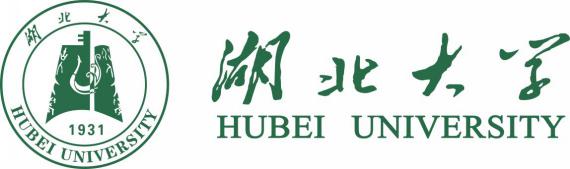 2018版湖北大学本科人才培养方案（生命科学学院分册）目  录生物科学专业本科人才培养方案湖北大学生物科学专业设置于1954年，是国家级特色专业、湖北省品牌专业、湖北省综合改革试点专业；本专业建立了系统的生物科学教学体系、创新创业能力培养体系，及开放的实验及实践教学模式，设立有“十年树人计划”（本-硕-博连读）培养计划，实行导师制培养模式。本专业师资力量雄厚，拥有国内外顶尖的教育家、科学家和一大批中青年教师及学术骨干，为专业人才培养奠定了坚实的基础。毕业生可从事生物科学研究；或进入生物高新企业从事产品研发，为地方经济建设服务；也可胜任高等或中等学校教学与管理工作。专业代码：071001一、培养目标生物科学专业培养具有良好的科学、人文素养和高度的社会责任感，德、智、体、美全面发展，较系统地掌握生物学基础知识、基本理论和基本技能，富有强烈的创新创业意识及创业能力，能从事生物科学研究、能胜任生物领域技术研发，生物教学及管理等方面工作的创新型专门人才。二、毕业要求1.知识要求：具有宽厚的自然科学与人文社会科学知识；掌握一门外语，能较熟练的进行专业相关的听说读写；具有较高的计算机操作技术；掌握扎实的生物科学基础知识、基本理论和基本技能。2.能力要求：具有良好的自学习惯和能力、具有从事生物科学及其相关领域科学研究与教学的能力；具有一定的生物科学与技术研发能力；具有较强的创造性思维能力、开展创新实践的能力。3.素质要求：具备较高的政治理论素质和思想道德品质；有较强团队意识和健全人格；有健康的体魄和良好的心理素质；具备较高的人文修养和良好的专业素质，有求实创新的意识和精神。三、核心课程动物生物学、植物生物学、微生物学、生物化学、分子生物学、细胞生物学、遗传学、生态学、生物野外实习、科研实习等。四、学制与学分要求学制：4年最低学分：毕业最低学分154学分，其中必修120学分，选修30学分。课外创新实践4学分。五、授予学位理学学士学位。课程平台及实践教学体系学分分配表（一）课程平台学分分配汇总表（二）专业实践教学体系学分分配表七、课程设置明细（一）通识教育课程平台（应修42学分，必修36学分，选修6学分）1.通识教育课程平台必修课程2.通识教育课程平台选修课程（二）学科大类课程平台（应修28学分：必修23.5学分，选修4.5学分）1.学科大类课程平台必修课程（23.5学分）2.学科大类课程平台选修课（4.5学分）专业核心课程平台（必修34学分）（四）专业方向课程平台1. 生物科学试验方向模块（应修28学分，必修8学分，选修20学分）（1）生物科学试验方向模块必修课程（8学分）（2）生物科学试验方向模块选修课程（选20学分）2.生物科学国重拔尖创新方向模块（应修28学分，必修8学分，选修20学分）（1）生物科学国重拔尖创新方向模块必修课程（8学分）（2）生物科学国重拔尖创新方向模块选修课程（选22学分）（五）课外创新实践活动（4学分）参照《湖北大学“第二课堂成绩单”制度实施方案》、《湖北大学“第二课堂成绩单”学分认定管理办法》文件中规定，每个专业须设置课外创新实践活动学分4学分。集中性实践教学环节课程设置一览（必修18学分）九、辅修专业、双学位培养计划生物科学专业辅修专业课程设置一览（42学分）双学位课程设置：辅修专业课程（41.5）+毕业设计(论文)（8），共49.5学分。十、修读指导1．学生应按照学校有关规定修满不少于4个学分的课外创新实践活动。2. 本专业学生在第二学期末从生物科学大类中分流选拔进入生物科学试验班。3．实行导师制，学生在导师指导下选修相应课程，同时完成必修课程。4.本专业毕业要求：生物科学专业（试验班）学生在规定学业年限内修满154学分，必修124学分（含课外创新实践4学分），选修课达到30学分（包括通识教育选修课程达到6学分）；专业课程实验至少修满13.5学分；专业实践教学环节中，集中实践教学环节达18学分，课外创新实践4学分。修满上述学分，满足培养方案规定的相关要求，外语考试成绩符合本科毕业生的要求，通过论文答辩者，准予毕业。符合学校学位授予条件者，授予理学学士学位。所修双学位课程达到49.5学分，符合学校学位授予条件者，授予双学士学位。                         专业培养方案责任人：张海谋、柯文山             学院教学责任人：杨之帆生物科学（师范）专业本科人才培养方案湖北大学生物科学师范教育专业设置于1952年，培养了大批高素质中学生物教学人才。本专业为国家级特色专业建设点、湖北省品牌专业、湖北省综合改革试点专业，设立有“十年树人计划”（本-硕-博连读），建立了系统的生物科学教师教育专业培养体系、开放实验教学体系和新的实践教学模式，建有中学生物教育实习实训基地，实行导师制培养模式。本专业师资力量雄厚，拥有国内外知名的学科带头人、湖北省教学名师和一大批中青年教师。生物科学（师范教育）专业毕业生达到中学教育专业认证标准（国家第三级），可直接从事高等或中等学校生物科学教学与管理、从事教学研究；也可成为从事生物科学研究的创新型人才；或进入生物高新技术企业从事产品研发，成为服务地方经济建设的应用型人才。专业代码：071001一、培养目标主要培养具有良好的人文与科学素养，德、智、体、美全面发展，掌握扎实的生命科学专业知识和技能，熟悉中学生物教学法和教学规律，具备承担中学生物课程教学工作的能力，具有强烈的开拓创新意识，能在中学乐教适教从事生物学基础教育的应用型人才。二、毕业要求1.具有良好的思想品格、高尚的职业道德、高度社会责任感和团结协作的精神；2.掌握生物科学的基础知识、基本理论和基本技能；具有丰富的人文科学知识、宽厚的数理化基础、计算机及信息科学的基本素质； 3.具有良好的教师素养和从事生物学教学与管理的基本职业技能，和在教育领域开拓创新的潜力； 
    4.教师教育专业毕业生必须达到《中学教育专业认证标准（第三级）》要求。三、核心课程动物生物学、植物生物学、微生物学、生物化学、分子生物学、细胞生物学、遗传学、生态学、生物学学科教学论、教育心理学、生物学野外实习、教育实习等。四、学制与学分要求学制：4年最低学分：毕业最低学分154学分，其中必修117学分，选修33学分。课外创新实践4学分。五、授予学位理学学士学位。六、课程平台及实践教学体系学分分配表（一）课程平台学分分配汇总表（二）专业实践教学体系学分分配表七、课程设置明细（一）通识教育课程平台（应修38学分，必修34学分，选修4学分）1.通识教育课程平台必修课程2.通识教育课程平台选修课程（二）学科大类课程平台（应修27.5学分：必修23.5学分，选修4学分）1.学科大类课程平台必修课程（23.5学分）2.学科大类课程平台选修课（4学分）（三）专业核心课程平台（应修50.5学分，其中必修25.5学分，选修25学分）1.生物科学（师范专业）核心课程平台必修课程（25.5学分）生物科学（师范专业）核心课程平台选修课程（选修25学分）（四）教师教育课程平台（应修14学分：必修11学分，选修3学分）1.教师教育课程平台必修课程（必修11学分）2.教师教育课程平台选修课程（3学分）（五）课外创新实践活动（4学分）参照《湖北大学“第二课堂成绩单”制度实施方案》、《湖北大学“第二课堂成绩单”学分认定管理办法》文件中规定，每个专业须设置课外创新实践活动学分4学分。八、集中性实践教学环节课程设置一览生物科学教师教育专业（必修20学分）3.附：教育实习设置九、辅修专业、双学位培养计划生物科学专业（师范方向）辅修专业课程设置一览（42学分）双学位课程设置：辅修专业课程（41.5）+毕业设计(论文)（8），共49.5学分。十、修读指导1．学生应按照学校有关规定修满不少于4个课外创新实践活动学分。2. 本专业学生在第一学期开学即从生物科学大类中分流选拔进入生物科学师范班。3．实行导师制，学生在导师指导下选修相应课程，同时完成必须课程。4.本专业毕业要求：生物科学师范教育专业的学生在规定学业年限内修满154学分，必修121学分（含课外创新实践4学分），选修课达到33学分（包括通识教育选修课程达到6学分）；专业课程实验至少修满13.5学分；专业实践教学环节中，集中实践教学环节达20学分，课外创新实践活动4学分。修满上述学分，满足培养方案规定的相关要求，外语考试成绩符合本科毕业生的要求，通过论文答辩者，准予毕业。符合学校学位授予条件者，授予理学学士学位。所修双学位课程达到49.5学分，符合学校学位授予条件者，授予双学士学位。                          专业培养方案责任人：张海谋、柯文山               学院教学责任人：杨之帆生物工程专业本科人才培养方案湖北大学生物工程专业创建于1997年。本专业拥有较强的师资力量，包括国家千人计划、国家“百千万人才工程”、教育部新世纪优秀人才、湖北省楚天学者，湖北省百人计划，湖北省产业教授，武汉市3551人才若干名和一个省级教学团队。本专业依托于武汉光谷生物城省级示范实习实训基地，以及武汉国家生物产业基地，培养学生的工程实践和创新能力，使之成为现代发酵工程、工业微生物代谢调控、生物催化剂与生物反应过程等领域的高素质专门人才。本专业毕业生可以在发酵工程、基因工程和生物高新技术产业等生物工程领域从事产品开发、工艺设计、生化检验、技术管理等工作。专业代码：083001一、培养目标本专业培养具有深厚的人文底蕴，德、智、体、美全面发展，掌握生物科学、生物工程技术的科学原理和工程设计的基础理论，具备生物工程技术产业化基本能力，具有强烈的创新意思和团队合作精神，能在工业、医药、食品等行业从事与生物工程领域有关的产品生产、工艺设计、生产管理、新技术研究和新产品开发的应用型专门人才。学生毕业5年左右应具有如下的能力：1） 具有良好的思想政治素质和科学人文素养，有正确的人生观和价值观；有强烈的社会责任感。具有健康的体魄和良好的心理素质，有良好的人际关系和团队协作精神；具备安全生产和环境保护意识及良好的职业道德，爱岗敬业，诚实守信，乐于奉献；（人文素养）2） 要求学生具备坚实的生物工程专业基础知识、一定的工程学和计算机应用的基本知识；系统掌握生物工程相关的基础知识、基本理论和基本技能；了解本专业领域技术标准、政策和法律、法规；（专业知识与能力）3） 具备安全、环保及可持续发展意识，能在生物工程及相关领域从事产品的生产、经营管理、工程技术改造和创新、以及新品研发等方面工作；（专业素养）4) 具有一定的国际视野和跨文化环境下的交流、合作与竞争的能力，与工作团队、业界同行和社会公众有效沟通和交流，持续自主学习并适应社会经济和行业发展；（发展能力）二、毕业要求1. 工程知识：能够应用数学、自然科学等领域的理论与方法，以及工程基础和生物工程等相关领域的专业知识、技能与工具，解决生物产品或服务在设计、研发、生产过程中，在生物工艺设计和生物技术服务等领域所面临的复杂工程问题。(1) 能够将高等数学、线性代数等数学知识与生物工程专业知识结合用于表述相关复杂工程问题；(2) 能够将物理、化学等相关知识应用到复杂工程问题的认识和解决过程中。(3) 能够将相关知识和数学模型方法用于推演、分析微生物培养单元操作、发酵设备操作、工程设备的结构与性能等工程问题。(4) 能够将生物工程专业知识和数学模型方法用于比较与综合生物化学反应、细胞代谢调控、产品分离纯化等过程中的复杂工程问题解决方案。2. 问题分析：能够应用数学、自然科学和工程科学等学科的基本原理，在生物产品或生物技术服务构思与设计阶段，应用整合思维方法，通过文献研究、实验试验、数学建模、工程经验提炼等方法，识别、表达、分析复杂生物工程问题及其解决方法，识别和判断复杂生物工程问题的关键环节和影响因素。(1) 能运用相关科学原理，识别和判断生物产品制备、加工及工程应用领域的复杂工程设备问题的关键环节。(2) 运用生物工程科学基本原理识别复杂生物工程问题。(3) 能够利用文献查阅、试验、数学建模等方法对生物工程的相关复杂工程问题进行判断、分析、提出解决方法。(4) 能够将运用生物工程专业相关基本原理，借助文献研究，分析生物制造与加工过程的影响因素，获得有效结论。3. 设计/开发解决方案：能够针对生物工程问题在设计阶段提供合理或最优化的解决方案，应用整合思维方法，设计与开发满足特定需求与技术指标的系统或工艺流程，并能够在设计环节中体现创新意识，综合考虑社会、健康、安全、法律、文化以及环境等因素。(1) 掌握生物制造与加工的工程设计和生物工程产品的开发全周期、全流程的基本设计/开发方法和技术，了解影响设计目标和技术方案的各种因素。(2) 能够针对生物工程的特定需求，完成生物制造与加工过程单元的设计。(3) 对生物工程系统或过程进行设计、优化和改进，体现创新意识。(4) 在设计过程中考虑社会、健康、安全、法律、文化以及环境等因素。4. 研究：能够应用数学、自然科学、生物工程等领域的科学原理，采用设计实验、开展实验、分析与解释数据、数学建模等科学方法，应用整合思维方法，对复杂生物工程问题进行研究，并通过条件假设、数据提炼、信息综合等方法得到合理有效的结论。(1) 具备基本实验基础知识和动手能力。(2) 设计实验方案，正确操作实验装置，安全开展工程相关实验。(3) 正确采集、整理实验数据，并关联实验结果。(4) 对实验结果进行分析，并解释实验结果。5. 使用现代工具：能够针对复杂生物工程问题，在设计、开发、优化生物产品、生物工艺开发和提供技术服务中选择与使用恰当的技术、资源、现代研究工具和信息技术工具，开展关键物质的定性定量分析、动力学参数的测量、关键基因调控信息与蛋白功能、活性的分析、预测，包括对复杂生物工程问题的预测与模拟，并理解当前技术与工具的其局限性。(1) 了解生物工程活动中获取相关信息的必要性与基本方法。(2) 选择使用恰当的技术和资源，运用现代工程工具和信息技术工具获取专业信息知识和解决复杂工程问题的方法。(3) 能够针对生物制造与生物加工具体的工艺与产品，开发或选用满足特定需求的现代工具，模拟和预测专业问题，并能够分析其局限性。6. 工程与社会：能够基于生物工程、人文社会科学等领域的相关背景知识，评价专业工程实践和复杂工程问题解决方案对社会、健康、安全、法律以及文化的影响，进行解决方案的合理分析，并理解工程师应承担的责任与义务。(1) 了解生物工程领域的技术标准体系、知识产权、产业政策和法律法规，理解不同社会文化对工程活动的影响。(2) 能够基于生物工程项目的实际应用场景，针对性地分析和评价工程实践对社会、健康、安全、法律、文化的影响，以及这些制约因素对生物工程项目实施的影响，并理解应承担的责任。7. 环境和可持续发展：能够基于生物工程、人文社会科学以及环境工程等领域的相关背景知识，理解和评价针对复杂生物工程问题解决过程中的专业工程实践对环境、社会可持续发展的影响，并给出合理化改进的建议。(1) 知晓和理解环境保护和可持续发展的理念和内涵，能够在生物工程实践中关注环境保护、社会和谐，建立可持续发展的意识。(2) 可从环境保护和可持续发展的角度思考生物工程专业实践可持续性，分析和评价生物工程产品全周期中可能对人类和环境造成的损害和隐患。8. 职业规范：能够理解当代社会环境下的人文社会科学素养、社会责任感等知识的内涵，并在生物产品设计、生产、管理和生物技术服务工程实践中，理解并遵守生物工程师等职业的工程职业道德和规范，履行法定或社会约定的责任。(1) 具有正确的价值观，具备良好的道德品质和人文社会科学素养。(2) 理解诚实公正、诚信守则的工程职业道德和规范，并能在生物工程实践中自觉遵守。(3) 理解生物工程应用型人才对公众的安全、健康和福祉，以及环境保护的社会责任，能够在生物工程实践中自觉履行责任。9. 个人和团队：能够在多学科背景下的项目团队中，以及在生物产品设计、生产、管理和生物技术服务等过程的工程实践中，承担个体、团队成员或者负责人的角色，并开展有效的工作。(1) 能够通过口头或书面等方式与团队成员交流，准确表达自己的想法。(2) 能在团队中承担个体、成员及负责人的不同角色，理解团队中各角色对整个团队的意义。(3) 能够组织、协调和指挥团队开展工作）10. 沟通：能够在生物产品设计、生产、管理和生物技术服务工程实践中，以及在跨文化背景下，以一定的国际视野，就复杂生物工程问题与业界同行及社会公众，进行有效沟通和交流，包括撰写报告、设计文稿、陈述发言、清晰表达或回应指令。(1) 能熟练运用专业术语就生物工程问题与其他人进行有效交流与沟通。(2) 能按正确的格式撰写生物工程技术方面的报告和设计文稿。(3) 能运用英语进行听、说、读、写等方面的交流。(4) 对生物工程领域及相关行业的国际状况有基本了解，能跟踪专业前沿）11. 项目管理：能够在生物产品设计、生产、管理和生物技术服务过程的工程实践中，理解与掌握工程管理原理与经济决策方法，并能在多学科环境下，应用整合思维方法，在产品研发或技术服务的项目团队中应用。(1) 掌握生物工程项目中涉及的管理及经济学相关的基础知识。(2) 了解生物工程项目中生物加工和生物制造产品的全周期、全流程的成本构成，理解其中涉及的工程管理与经济决策问题。(3) 能够在多学科环境下（含模拟环境），在生物工程设计开发解决方案的过程中，运用工程管理与经济决策方法。12. 终身学习：能够在大学学习的全周期中，应用现代网络与电子数据库、图书馆等环境，理解与实践自主学习和终身学习的意识与行动，开展凝练关键词、使用学习工具、发现技术方案以及判断新技术等工作，不断自主学习和适应生物工程领域快速发展。(1) 了解生物工程专业的概况和发展现状，建立自主学习和终生学习的理念，认识到不断学习和主动适应对于个人发展和生物工程领域职业发展的重要性。(2) 能够采用合适的方法通过学习发展自身，并表现出自我学习和探索的成效。三、核心课程现代生物学导论、生物化学、细胞生物学、化工原理、微生物学、基因工程、发酵工程、生物反应工程、生物分离工程、生物工程设备等。四、学制与学分要求（一）学制：4年（二）最低学分：毕业最低学分164学分，其中必修131学分，选修29学分。课外创新实践4学分。五、授予学位及要求工学学士学位六、课程平台及实践教学体系学分分配表（一）课程平台学分分配汇总表（二）专业实践教学体系学分分配表七、课程设置明细（一）通识教育课程平台（应修40学分，必修36学分，选修4学分）1. 通识教育课程平台必修课程2.通识教育课程平台选修课程（二）学科大类课程平台（应修31学分：必修27学分，选修4学分）1．学科大类课程平台必修课程（27学分）2．学科大类课程平台选修课程（4学分）（三）专业核心课程平台（必修39.5学分）（四）专业方向课程平台  1．工业生物技术方向模块（应修31.5学分，必修10.5学分，选修21学分）（1）工业生物技术方向模块必修课程（10.5学分）（2）工业生物技术方向模块选修课程（21学分）2. 生物工程国重生物医药试验方向模块（应修31.5学分，必修10.5学分，选修21学分）（1）生物工程国重生物医药试验方向模块必修课程（10.5学分） （2）生物工程国重生物医药试验方向模块选修课程（21学分）3．生物工程卓越工程师方向模块（应修31.5学分，必修10.5学分，选修21学分）（1）生物工程卓越工程师方向模块必修课程（10.5学分）（2）生物工程卓越工程师方向模块选修课程（21学分）（五）课外创新实践活动（4学分）参照《湖北大学“第二课堂成绩单”制度实施方案》、《湖北大学“第二课堂成绩单”学分认定管理办法》文件中规定，每个专业须设置课外创新实践活动学分4学分。八、集中性实践教学环节课程设置一览  （18学分）九、辅修专业、双学位培养计划生物工程专业辅修专业课程设置一览（42学分）双学位课程设置：辅修专业课程（42学分）+毕业设计(论文)（8学分），共50学分。十、修读指导1．学生应按照学校有关规定修满不少于4个学分的课外创新实践活动。2. 本专业第二学期末从生物工程专业中分流选拔出生物工程卓越工程师班。3．实行导师制（卓越班学生实行双导师制），学生在导师的指导下，按照培养方案的要求来选修相应的课程，制定出个性化的培养方案，同时完成必修课程。4.本专业毕业要求：生物工程专业学生在规定学业年限内修满164学分，其中必修达到132学分，选修课达到32学分。其中，通识教育选修课程达到4学分；专业实践教学环节中，集中实践教学环节达18学分，课外创新实践活动4学分。修满上述学分，满足培养方案规定的相关要求，外语考试成绩符合本科毕业生的要求，通过论文答辩者，准予毕业。符合学校学位授予条件者，授予工学学士学位。所修双学位课程达到42学分，完成毕业设计（8学分），并通过论文答辩，符合学校学位授予条件者，授予双学士学位。5.来华留学生培养方案补充说明来华留学生其学科大类平台课程、专业核心平台课程、专业方向平台课程（含必修和选修）与国内学生要求一致；不必修读通识教育必修课平台中的政治理论课程（16学分）、军事理论及军事技能训练课程（2学分）、体育课（4学分）、英语课（10学分）及课外创新实践学分（4分），但必修汉语（521H01,4学分）、中国概况（521H02，2学分）课程，并在表中至少选修中国传统文化类课程6学分。专业培养方案责任人：何玉财，倪红，康立新学院教学责任人：杨之帆生物技术专业培养方案湖北大学生物技术专业成立于1992年。经过4年培养，学生将系统学习并掌握生物技术专业的基础理论、基本知识和基本技能，成为能够从事生物技术领域的生产设计、生产管理、新技术研究和新产品开发的高素质专门人才。本专业凝聚了本院最强师资力量，包括双聘院士、长江学者讲座教授、国家千人计划、国家“百千万人才工程”、教育部新世纪优秀人才、“湖北名师工作室”主持人等若干名。2015年本专业获批湖北省战略性新兴（支柱）产业生物技术产业班，该培养模式面向湖北行业需求，通过与企业紧密合作，建立学校与企业联合培养人才的长效机制。学生除了学习生物技术的相关基础知识以外，更注重实践环节。通过遴选优秀的校内教师和企业教师组成双师队伍，建立双导师制，实施校企联合的“三加一” （三学年校内培养加一学年企业实训）人才培养模式。毕业生可以进入生物制药、食品、酿造等企事业单位从事新产品、新技术开发，或进入相关行政管理部门、科研院所及大专院校从事管理、教学和科研工作。专业编号：110712、110715（产业）专业代码：071002一、培养目标生物技术专业培养具有正确的世界观、人生观和价值观，具备较好的人文社科基础知识和人文修养；系统掌握生物技术的基础理论、基本知识、基本技能，能在教学、科研、生物技术产业以及相关领域从事科学研究、技术开发、人才培养和管理等工作的高素质复合型人才。战略性新兴（支柱）产业生物技术专业则以湖北省工业生物技术发展为导向，立足湖北，面向全国，为满足我省对生物产业人才的需求，培养系统掌握生物技术的基础理论、基本知识和基本技能，具备一定的创新能力，具有从事生物技术产品开发、工程设计、技术管理、品质控制、安全生产等能力和国际化视野的应用型人才。二、毕业要求本专业培养应用型生物技术人才。培养规格一般应具备以下要求：1．素质要求（1）具有优秀的政治素养和道德品质；具有健全的人格、体格和良好的心理素质；（2）具有科学的思维方法和可持续发展理念；具有较扎实的专业知识素养。2．知识要求（1）具有较好的自然科学知识和一定的人文社会科学知识；（2）掌握一门外语（英语），能熟练阅读，具有较好的交流沟通和科技写作能力；（3）系统掌握生物科学和生物技术的基础理论、基本知识和基本技能。3．能力要求（1）具有良好的资料查询、自我知识更新、语言表达能力，及计算机操作能力；（2）具有从事生物技术领域产品研发、生物技术下游工程实践和技术革新的能力；（3）具有较强的创新实践意识，具备开展创新实践的初步能力。三、核心课程生物技术专业核心课程包括植物生物学、动物生物学、生物化学、细胞生物学、微生物学、遗传学、分子生物学、基因工程、发酵工程、细胞工程、生物分离工程、生物化学技术原理、生物转化技术、生物检测技术以及环境生物工程等课程。生物技术产业方向在以上课程基础上，增设了微生物遗传与育种学、化工原理、工业微生物、酿造酒工艺学、氨基酸生产工艺学、抗生素生产工艺学、酶制剂生产工艺学、企业管理、发酵工程以及发酵工程自动化控制等课程。四、学制与学分要求学制：4年最低学分：毕业最低学分154学分，必修136/133学分（产业），选修14/17（产业）学分。课外创新实践4学分。五、授予学位理学学士学位。六、课程平台及实践教学体系学分分配表（一）课程平台学分分配汇总表（二）专业实践教学体系学分分配表课程设置明细（一）通识教育课程平台（应修42学分：必修36学分，选修6学分）1.通识教育课程平台必修课程2.通识教育课程平台选修课程（二）学科大类课程平台（应修29.5学分：必修25.5学分，选修4学分）1.学科大类课程平台必修课程（25.5学分）2.学科大类课程平台选修课（4学分）（三）专业核心课程平台（必修39.5学分(产业班31.5学分)）（四）专业方向课程平台1. 生物技术国重达尔文创新方向模块（应修21学分，必修16学分，选修4学分）（1）生物技术国重达尔文创新方向模块必修课程（16学分）（2）生物技术国重达尔文创新方向模块选修课程（4学分，可选任意选修课2-4学分）2.生物技术产业方向模块（应修27学分，必修20学分，选修7学分）（1）生物技术产业方向模块必修课程（20学分）（2）生物技术产业方向模块选修课程（7学分，可选任意选修课2-4学分）（五）课外创新实践活动（4学分）参照《湖北大学“第二课堂成绩单”制度实施方案》、《湖北大学“第二课堂成绩单”学分认定管理办法》文件中规定，每个专业须设置课外创新实践活动学分4学分。集中性实践教学环节课程设置一览（生物技术班19学分，产业班20学分）辅修专业、双学位培养计划生物技术专业辅修专业课程设置一览（41.5学分）双学位课程设置：辅修专业课程（41.5）+毕业设计(论文)（8），共49.5学分。十、修读指导1．学生应按照学校有关规定修满不少于4个学分的课外创新实践活动。2. 本专业学生在第二学期末从生物科学大类中分流选拔进入生物技术班和生物技术产业班。3．实行导师制，学生在导师指导下选修相应课程，同时完成必修课程。4．本专业毕业要求：生物技术专业学生在规定学业年限内修满154学分，其中必修课程达到136学分(产业班133分)，实践教学环节达63学分，专业类选修课达到14学分（产业班17分），通识教育选修课程达到6学分，课外创新创业4学分，满足培养方案规定的相关要求，外语考试成绩符合本科毕业生的要求，通过论文答辩者，准予毕业。符合学校学位授予条件者，授予理学学士学位。所修双学位课程达到49.5学分，完成毕业设计论文要求，符合学校学位授予条件者，授予双学士学位。                           专业培养方案责任人：居超明 翟超学院教学责任人：杨之帆生物信息学专业培养方案湖北大学生物信息学专业成立于2016年。学生经系统学习，掌握生物信息的采集、处理、存储、传播、分析、解释与转化应用，并具有利用生物学、信息科学以及统计学等知识，揭示海量生物大数据所蕴含的生命奥秘的能力。本专业师资力量雄厚，拥有双聘院士、长江学者讲座教授、国家千人计划、国家“百千万人才工程”、教育部新世纪优秀人才、“湖北名师工作室”主持人等若干名。毕业生可进入高等学校、科研机构、大型医药公司、高新生物技术公司就业，从事生物信息学领域的科学研究、技术开发、教学与管理等工作，也能成为生物信息学、生命科学、计算机科学等学科的研究生后备人才。专业代码：071003一、培养目标本专业培养基础宽厚，具有较好的人文科学素养、社会责任感和职业道德；系统掌握生命科学与技术、数理统计科学、信息科学与计算机技术、生物信息学的基础知识、基本理论和基本技能；能在科研院所、高新生物技术公司及其相关领域从事教学、科学研究、技术开发和管理等工作的交叉复合型人才。二、毕业要求通过本科阶段学习，本专业毕业生应达到如下的毕业要求：1.知识要求：具有深厚的自然、人文、社会基础知识；系统掌握生物信息学及相关领域的基础知识、基本理论和基本技能；掌握一门外语（英语），能较熟练进行专业文献阅读、科技写作和语言交流沟通；2.能力要求：具有一定的科学思维能力、创新意识和可持续发展理念；具有一定的生物信息处理和研发能力；3.素质要求：具备较高的政治理论素质和思想道德品质，有较强的社会责任感和良好的职业道德；有较强的团队合作意识和健全人格；有健康的体魄和良好的心理素质；具备较高的人文社会科学素养和良好的专业素质，有求实创新的意识和精神。三、核心课程生物化学、细胞生物学、遗传学、分子生物学、生物信息学、生物统计学、基因组学、转录组学、数据结构与算法、Linux操作系统、数据库原理及应用、数据挖掘原理四、学制与学分要求学制：4年最低学分：毕业最低学分154学分，其中必修119学分，选修31学分。课外创新实践4学分。五、授予学位理学学士学位。六、课程平台及实践教学体系学分分配表（一）课程平台学分分配汇总表（二）专业实践教学体系学分分配表七、课程设置明细（一）通识教育课程平台（应修42学分，必修36学分，选修6学分）1.通识教育课程平台必修课程2.通识教育课程平台选修课程（6学分）（二）学科大类课程平台（应修30.5学分：必修23.5学分，选修7学分）1.学科大类课程平台必修课程（23.5学分）2.学科大类课程平台选修课程（7学分）（三）专业核心课程平台（必修30.5学分）（四）专业方向课程平台1.生物信息学生物大数据方向模块（应修29学分，必修9学分，选修20学分）（1）生物信息学生物大数据方向模块必修课程（9学分）（2）生物信息学生物大数据方向模块选修课程（20学分，可选任意选修课2学分）1.生物信息学国重生物医药方向模块（应修29学分，必修9学分，选修20学分）（1）生物信息学国重生物医药方向模块必修课程（9学分）（2）生物信息学国重生物医药方向模块选修课程（20学分，可选任意选修课2学分）（五）课外创新实践活动（4学分）参照《湖北大学“第二课堂成绩单”制度实施方案》、《湖北大学“第二课堂成绩单”学分认定管理办法》文件中规定，每个专业须设置课外创新实践活动学分4学分。八、集中性实践教学环节课程设置一览（18学分）九、辅修专业、双学位培养计划生物信息学专业辅修专业课程设置一览（42学分）双学位课程设置：辅修专业课程（42）+毕业设计(论文)（8），共50学分。十、修读指导1. 学生应按照学校有关规定修满不少于4个学分的课外创新实践活动。2. 本专业学生在第二学期末从生物科学大类中分流选拔进入生物信息学班。3. 实行导师制，学生在导师指导下选修相应课程，同时完成必修课程。4. 本专业毕业要求：生物信息方向学生在规定学业年限内修满154学分，其中必修课程（含实践教学环节）达到119学分，通识教育选修课程达到6学分，大类和专业类选修课程达到25学分，课外创新实践活动4学分，满足培养方案规定的相关要求，外语考试成绩符合本科毕业生的要求，通过论文答辩者，准予毕业。符合学校学位授予条件者，授予理学学士学位。所修双学位课程达到50学分，符合学校学位授予条件者，授予双学士学位。专业培养方案责任人：余希岚学院教学责任人：杨之帆药学专业本科人才培养方案药学本科专业成立于2013年，学生经过4年培养，将系统学习并掌握药学、化学、生物学、医学的基本知识、基本理论和基本技能，具有扎实的药学理论知识及实验技能、较宽广的专业视野。药学专业依托微生物与生化药学湖北省重点学科，中药生物技术省重点实验室，高通量药物筛选国家地方联合工程中心。现有专职教师20人，包括特聘教授、楚天学者，主持了多项省级及国家级重大研究项目、重大攻关项目，为湖北省的经济发展做出了重大贡献。2015年湖北省教育厅批准了“战略性新兴（支柱）产业人才培养计划-药学”建设项目。2018年获批“卓越工程师教育培养计划”建设项目。该培养模式面向湖北药企行业需求，通过与制药企业紧密合作，建立学校与企业联合培养人才的长效机制。学生除了学习药学的相关基础知识以外，更注重实践环节。通过遴选优秀的校内教师和企业教师组成双师队伍，建立双导师制，实施校企联合的“3+1”人才培养模式，学生参加实践训练的时间为1年。毕业生能够胜任化学药物、天然药物、生物药物的生产、检验、管理和营销工作；也能从事临床合理用药、药政管理以及新药研发等专业相关的工作。专业代码：100701一、培养目标本专业培养具有健全人格和良好的人文修养，热爱药学事业；系统掌握药学学科基础知识、基本理论和基本技能，具备创新精神、创业意识和实践能力，能够在药物研发、生产、检验、流通、使用和管理等领域，从事药物发现与评价、药物制剂设计与制备、药品质量标准研究与质量控制、药品管理以及药学服务等方面工作的高素质药学专门人才。二、毕业要求1.知识要求：（1）掌握药学基础理论、基本知识与基本技能；（2）掌握药学相关知识，能够进行文献资料查询，了解本学科的发展动态和前沿进展，熟悉药事法规、政策；（3）熟练应用一门外语（英语）。2.能力要求：具备较强的分析和解决专业问题的能力；具备良好的团队协作能力；具备一定的药物研发能力和价值效益观念；具备一定的医药市场调研和营销能力及一定的药学服务及合理用药知识，有促进医患沟通交流的能力。3.素质要求：具有优秀的政治素养和高尚的品德；具有健全的人格、体格和良好的心理素质；遵守行业道德。三、核心课程有机化学、分析化学、生物化学、药学分子生物学、人体解剖生理学、药物化学、天然药物化学、药物分析、药理学、药剂学、生物药剂学与药物动力学、药事管理学等。四、学制与学分要求学制：4年最低学分：毕业最低学分154学分，其中必修129学分，选修21学分。课外创新实践4学分。五、授予学位理学学士学位课程平台及实践教学体系学分分配表课程平台学分分配汇总表说明：药学专业设置通识教育选修课程6学分、专业方向必修课程3学分、选修课程8学分；卓越工程师培养计划专业设置通识教育选修课程4学分、专业方向必修课程5学分、选修课程8学分。（二）专业实践教学体系学分分配表课程设置明细（一）通识教育课程平台（应修42/40学分：必修36学分，选修6/4学分）1.通识教育课程平台必修课程2.通识教育课程平台选修课程（二）学科大类课程平台（应修31学分：必修29学分，选修2学分）1.学科大类课程平台必修课程（29学分）2.学科大类课程平台选修课程（2学分）（三）专业核心课程平台（必修43学分）（四）专业方向课程平台1.药学产业方向模块（应修16学分，必修4学分，选修12学分）（1）药学产业方向必修课程（4学分）（2）药学产业方向选修课程（12学分，含任意选修课2学分）2.药学卓越工程师方向模块（应修16学分：必修4学分，选修12学分）（1）药学卓越工程师方向必修课程（4学分）（2）药学卓越工程师方向模块选修课程（12学分，含任意选修课2学分）（五）课外创新实践活动（4学分）参照《湖北大学“第二课堂成绩单”制度实施方案》、《湖北大学“第二课堂成绩单”学分认定管理办法》文件中规定，每个专业须设置课外创新实践活动学分4学分。集中性实践教学环节课程设置一览（18学分）辅修专业、双学位培养计划药学专业辅修专业课程设置一览（42学分）双学位课程设置：辅修专业课程（42学分）+毕业设计(论文8学分)，共50学分。十、修读指导	1．药学专业学生应按照学校选课的有关规定，修满通识教育选修课6学分、卓越工程师培养计划学生修满4学分（其中科学精神与科学技术模块2学分，其他课程任选）。课外创新实践活动4学分。2．本专业分药物分析和药物化学两个方向，第六学期开始分专业方向学习。完成学年论文。3．实习：第七学期安排专业实习，第八学期安排毕业论文（设计），学生在第七学期末提前进入实验室，做毕业论文（设计）的准备工作。4．药学专业毕业要求：本专业学生在规定修业年限内修满154学分，其中必修课程（含实践教学环节和课外创新实践活动）达到133学分，大类和专业类选修课程达到21学分，通识教育选修课程满足培养方案规定的相关要求，外语考试成绩符合本科毕业的要求，通过论文答辩者，准予毕业。符合学校学位授予条件者，依照《中华人民共和国学位条例》的相关规定，授予理学学士学位。所修双学位课程达到50学分，符合学校学位授予条件者，授予双学士学位。专业培养方案责任人：杜鹏 李路军学院教学责任人：杨之帆课程平台课程性质第一
学期第二
学期第三
学期第四
学期第五
学期第六
学期第七
学期第八
学期总计毕业最低学分占毕业最低学分百分比％通识教育必修12786 00 12363623.4通识教育选修2220  0 00 0 663.9学科大类必修815.50  00  00  023.523.515.3学科大类选修3.51 0120  0 07.54.52.9专业核心必修 0 018.511.540  00 343422专业方向必修 00 0 3500 0 885.2专业方向选修 0 005121760 402013.1集中实践教学环节必修20  020 60 8181811.6课外创新实践课外创新实践 0 0 00  0 022442.6总学分总学分27.525.528.528.52323912177154100实践教学实践教学内容学分分配占总学分百分比专业课内实践教学专业课程教学内的实践内容10.3%独立实践（实验）课实践（实验）课1610.7%集中实践教学环节军事理论与训练21.3%集中实践教学环节见习、实习85.2%集中实践教学环节毕业论文（设计）85.2%课外创新实践课外创新实践活动42.6%小计小计3925.3%课程名称（中英文）课程编码学分总学时学时分配学时分配学时分配建议修读学期修读说明课程名称（中英文）课程编码学分总学时讲授实践实验建议修读学期修读说明思想道德修养与法律基础Moral Education and Fundamentals of Law161I0136432321中国近现代史纲要An Outline of Modern Chinese History161I0236432322毛泽东思想和中国特色社会主义理论体系概论An Introduction to Mao Zedong Thought and Theories of Socialism with Chinese Characteristics161I03511248643马克思主义基本原理Fundamental Principles of Marxism161I0436432324形势与政策Situation and Policy621I01264648大学体育基础素质课Basic Quality Course of College Physical Education411S011364321大学体育基础技能课Basic Skill Course of College Physical Education411S021364322大学体育专项素质课Specific Quality Course of College Physical Education411S031364323大学体育专项技能课Specific Skill Course of College Physical Education411S041364324大学英语1College English(1)121E01348481大学英语2College English(2)121E02348482大学英语3College English(3)121E03232323大学英语4College English(4)121E04232324计算机基础Computer Basis371C0124024161大学生心理健康教育College Student Mental Health Education631X0124816321师范教育专业不修职业生涯规划Career Planning641Z011181441创业基础Entrepreneurial Basis641Z021201287通识选修课程模块修读说明通识选修课程模块修读说明科学精神与科学技术本专业学生需从科学精神与科学技术课程模块中修读3学分，从人文经典与人生修养课程模块中修读3学分，至少修满6学分。人文经典与人生修养本专业学生需从科学精神与科学技术课程模块中修读3学分，从人文经典与人生修养课程模块中修读3学分，至少修满6学分。课程名称课程编码学分总学时学时分配学时分配学时分配建议修读学期修读说明课程名称课程编码学分总学时讲授实践实验建议修读学期修读说明高等数学C（上）Higher Mathematics C(1)312M05464641高等数学C（下）Higher Mathematics C(2)312M06580802计算机程序设计 A Computer Programming A372C013.56448162大学物理CAdvanced Physics C322P05464642生命科学前沿讲座Frontiers in Life Science342A01116161有机化学Organic Chemistry342A02348482无机及分析化学Inorganic and Analytic Chemistry342A03348481课程名称课程编码学分总学时学时分配学时分配学时分配建议修读学期修读说明课程名称课程编码学分总学时讲授实践实验建议修读学期修读说明有机化学实验Organic Chemistry Experiments346A02132322无机及分析化学实验Inorganic and Analytic Chemistry Experiments346A03132321现代生物学导论Introduction to Modern Biology342A04232321现代生物学导论实验与实践Experiment and Practice of Introduction to Modern Biology346A040.516161生物文献检索Literature Searching342A05116164生物软件及应用Biological Software and Applications 344G0924024165课程名称课程编码学分总学时学时分配学时分配学时分配建议修读学期修读说明课程名称课程编码学分总学时讲授实践实验建议修读学期修读说明生物化学（1）
Biochemistry（1）342B01580803须先修有机化学生物化学实验（1）
Biochemistry Experiments（1）346B011.548483先修有机化学实验动物生物学Animal Biology343B02348483动物生物学实验Animal Biology Experiments346B02132323细胞生物学Cell Biology343B03348483须修生物化学细胞生物学实验Cell Biology Experiments 346B03132323须修生物化学实验微生物学Microbiology343B04348483须修生物化学微生物学实验Microbiology Experiments346B04132323须修生物化学实验植物生物学Plant Biology343B05348484植物生物学实验Plant Biology Experiments346B05132324普通生态学General Ecology343B062.540404生态学实验Ecology Experiments346B06132324遗传学Genetics343B07348484先修微生物学、细胞生物学遗传学实验Genetics Experiments346B07132324先修微生物学、细胞生物学实验分子生物学（1）Molecular Biology（1）343B08348485先修遗传学分子生物学实验（1）Molecular Biology Experiments（1）346B08132325先修遗传学实验课程名称课程编码学分总学时学时分配学时分配学时分配建议修读学期修读说明课程名称课程编码学分总学时讲授实践实验建议修读学期修读说明人体解剖生理学Human Anatomy and Physiology344C01348484植物生理学Plant Physiology344C022.540405免疫学（1）Immunology（1）344C032.540405课程名称课程编码学分总学时学时分配学时分配学时分配建议修读学期修读说明课程名称课程编码学分总学时讲授实践实验建议修读学期修读说明人体解剖生理学实验Human Anatomy and Physiology Experiments346C01132324植物生理学实验Plant PhysiologyExperiments346C02132325免疫学实验（1）Immunology Experiments（1）346C03132325食品营养与安全Food Nutrition and Safety344C04232324药物化学（1）Medicinal Chemistry（1）344C05232324生物制药Biological Pharmacy344C06232325生物技术概论Introduction to Biotechnology344C07232325生物统计学Biostatistics343F03232325生物分离工程（2）Bioseparation Engineering344C18232325基因组学Genomics344G01232325发育生物学Developmental Biology344C09232326细胞工程Cell and Tissue Culture344C10232326细胞工程实验Experiment of Cell and Tissue Culture346C100.516166基因工程（1）Gene Engineering（1）344C11232326先修分子生物学蛋白质化学Protein Chemistry344C12116166酶工程Enzyme Engineering344C13232326病毒学Virology344C14232326病毒学实验Virology Experiments346C14132326生化仪器分析（含实验）Analysis by Biochemical Instruments 344C1524024166生物信息学（2）（含实验）Bioinformatics（2）344C1624024166进化生物学Evolutionary Biology344C17232327系统与合成生物学（2）Systems and Synthetic Biology（2）344C29232327数据库原理及应用（2）Principles of Database and Application（2）344C2724024167专业任意选修课模块环境类计算机及信息类环境类计算机及信息类本专业学生可选修环境类、计算机及信息类课程2学分本专业学生可选修环境类、计算机及信息类课程2学分本专业学生可选修环境类、计算机及信息类课程2学分本专业学生可选修环境类、计算机及信息类课程2学分本专业学生可选修环境类、计算机及信息类课程2学分本专业学生可选修环境类、计算机及信息类课程2学分课程名称课程编码学分总学时学时分配学时分配学时分配建议修读学期修读说明课程名称课程编码学分总学时讲授实践实验建议修读学期修读说明基因组学Genomics344G01236364病毒学Virology344C14236365免疫学（1）Immunology（1）344C03236365药物设计Drug design344C25232325先修药物化学及实验课程名称课程编码学分总学时学时分配学时分配学时分配建议修读学期修读说明课程名称课程编码学分总学时讲授实践实验建议修读学期修读说明人体解剖生理学Human Anatomy and Physiology344C01348484人体解剖生理学实验Human Anatomy and Physiology Experiments346C01132324植物生理学Plant Physiology344C022.540405植物生理学实验Plant PhysiologyExperiments346C02132325免疫学实验（1）Immunology Experiments（1）346C03132325食品营养与安全Food Nutrition and Safety344C04232324药物化学（1）Medicinal Chemistry（1）344C05232324生物制药Biological Pharmacy344C06232325生物统计学Biostatistics343F03232325生物分离工程（2）Bioseparation Engineering344C18232325Python语言编程（2）Python Programming（2）344C222.54832165英语综合提升训练Comprehensive promotion training of English344C302.54832166发育生物学Developmental Biology344C09232326细胞工程Cell and Tissue Culture344C10232326细胞工程实验Experiment of Cell and Tissue Culture346C100.516166基因工程（1）Gene Engineering（1）344C11232326先修分子生物学蛋白质化学Protein Chemistry344C12116166酶工程Enzyme Engineering344C13232326病毒学实验Virology Experiments346C14132326生化仪器分析（含实验）Analysis by Biochemical Instruments 344C1524024166生物信息学（2）（含实验）Bioinformatics（2）344C1624024166进化生物学Evolutionary Biology344C17232327数据库原理及应用（2）Principles of Database and Application（2）344C2724024167专业任意选修课模块环境类计算机及信息类环境类计算机及信息类本专业学生可选修环境类、计算机及信息类课程2学分本专业学生可选修环境类、计算机及信息类课程2学分本专业学生可选修环境类、计算机及信息类课程2学分本专业学生可选修环境类、计算机及信息类课程2学分本专业学生可选修环境类、计算机及信息类课程2学分本专业学生可选修环境类、计算机及信息类课程2学分课程名称（中英文）课程编码学分数总学时修读学期军事理论与训练Military TheoryandTraining636J0124周1生物学野外综合实习Field Integrated Practice of Biology346E0122周4学年论文Term Thesis346E0224周6科研实习Practice in Scientific Research346E0348周6毕业论文（设计）Graduation Thesis346E04816周8课程名称（中英文）课程编码学分总学时学时分配学时分配学时分配建议修读学期修读说明课程名称（中英文）课程编码学分总学时讲授实践实验建议修读学期修读说明生命科学前沿讲座Frontiers in Life Science342A01116161有机化学Organic Chemistry342A02348481生物化学（1）
Biochemistry（1）342B01580802先修有机化学动物生物学Animal Biology343B02348483细胞生物学Cell Biology343B03348483须修生物化学微生物学Microbiology343B04348483须修生物化学植物生物学Plant Biology343B05348484普通生态学General Ecology343B062.540404遗传学Genetics343B07348484先修细胞生物学、微生物学分子生物学（1）Molecular Biology（1）343B08348485先修遗传学人体解剖生理学Human Anatomy and Physiology344C01348484植物生理学Plant Physiology344C022.540405免疫学（1）Immunology（1）344C032.540405发育生物学Developmental Biology344C09232326生物信息学（2）Bioinformatics（2）344C162.032326课程平台课程性质第一
学期第二
学期第三
学期第四
学期第五
学期第六
学期第七
学期第八
学期总计毕业最低学分占毕业最低学分百分比％通识教育必修10786 0 012343422%通识教育选修20 2 00 0  0 0443.8%学科大类必修815.50  00 0 0 0 23.523.515%学科大类选修4.52 01  2 0 0 09.542.6%专业核心必修33115.530  00 25.525.516.4%专业核心选修 00 3.510181940 54.52516%专业方向必修 0 0425 0 00 11117%专业方向选修 00  02 630  01131.7%集中实践教学环节必修20 0 20 268202013%课外创新实践课外创新实践 0 0 0 00  022442.5%总学分总学分29.527.528.528.534241312197154100%实践教学实践教学内容学分分配占总学分百分比专业课内实践教学专业课程教学内的实践内容10.3%独立实践（实验）课实践（实验）课1610.7%集中实践教学环节军事理论与训练21.3%集中实践教学环节见习、实习105.2%集中实践教学环节毕业论文（设计）85.2%课外创新实践课外创新实践活动42.6%小计小计4126.6%课程名称（中英文）课程编码学分总学时学时分配学时分配学时分配建议修读学期修读说明课程名称（中英文）课程编码学分总学时讲授实践实验建议修读学期修读说明思想道德修养与法律基础Moral Education and Fundamentals of Law161I0136432321中国近现代史纲要An Outline of Modern Chinese History161I0236432322毛泽东思想和中国特色社会主义理论体系概论An Introduction to Mao Zedong Thought and Theories of Socialism with Chinese Characteristics161I03511248643马克思主义基本原理Fundamental Principles of Marxism161I0436432324形势与政策Situation and Policy621I01264648大学体育基础素质课Basic Quality Course of College Physical Education411S011364321大学体育基础技能课Basic Skill Course of College Physical Education411S021364322大学体育专项素质课Specific Quality Course of College Physical Education411S031364323大学体育专项技能课Specific Skill Course of College Physical Education411S041364324大学英语1College English(1)121E01348481大学英语2College English(2)121E02348482大学英语3College English(3)121E03232323大学英语4College English(4)121E04232324计算机基础Computer Basis371C0124024161职业生涯规划Career Planning641Z011181441创业基础Entrepreneurial Basis641Z021201287通识选修课程模块修读说明通识选修课程模块修读说明社会发展与公民教育本专业学生需从社会发展与公民教育课程模块中修读2学分，从艺术鉴赏与审美人生课程模块中修读2学分，至少修满4学分。艺术鉴赏与审美人生本专业学生需从社会发展与公民教育课程模块中修读2学分，从艺术鉴赏与审美人生课程模块中修读2学分，至少修满4学分。课程名称课程编码学分总学时学时分配学时分配学时分配建议修读学期修读说明课程名称课程编码学分总学时讲授实践实验建议修读学期修读说明高等数学C（上）Higher Mathematics C(1)312M05464641高等数学C（下）Higher Mathematics C(2)312M06580802计算机程序设计 A Computer Programming A372C013.56448162大学物理CAdvanced Physics C322P05464642生命科学前沿讲座Frontiers in Life Science342A01116161有机化学Organic Chemistry342A02348482无机及分析化学Inorganic and Analytic Chemistry342A03348481课程名称课程编码学分总学时学时分配学时分配学时分配建议修读学期修读说明课程名称课程编码学分总学时讲授实践实验建议修读学期修读说明有机化学实验Organic Chemistry Experiments346A02132322无机及分析化学实验Inorganic and Analytic Chemistry Experiments346A03132321动物生物学实验Animal Biology Experiments346B02132321植物生物学实验Plant Biology Experiments346B05132322现代生物学导论Introduction to Modern Biology342A04232321现代生物学导论实验与实践Experiment and Practice of Introduction to Modern Biology346A040.516161生物文献检索Literature Searching342A05116164生物软件及应用Biological Software and Applications344G0924024165课程名称课程编码学分总学时学时分配学时分配学时分配建议修读学期修读说明课程名称课程编码学分总学时讲授实践实验建议修读学期修读说明动物生物学Animal Biology343B02348481植物生物学Plant Biology343B05348482生物化学（1）
Biochemistry（1）342B01580803先修有机化学细胞生物学Cell Biology343B03348483先修生物化学微生物学Microbiology343B04348483先修生物化学普通生态学General Ecology343B062.540404遗传学Genetics343B07348484先修细胞生物学、微生物学分子生物学（1）Molecular Biology（1）343B08348485先修遗传学课程名称课程编码学分总学时学时分配学时分配学时分配建议修读学期修读说明课程名称课程编码学分总学时讲授实践实验建议修读学期修读说明生物化学实验（1）
Biochemistry Experiments（1）346B011.548483先修有机化学实验细胞生物学实验Cell Biology Experiments 346B03132323先修生物化学实验微生物学实验Microbiology Experiments346B04132323先修生物化学实验生态学实验Ecology Experiments346B06132324遗传学实验Genetics Experiments346B07132324先修细胞生物学实验、微生物学实验分子生物学实验（1）Molecular Biology Experiments（1）346B08132325先修遗传学实验人体解剖生理学Human Anatomy and Physiology 344C01348484植物生理学Plant Physiology344C022.540405免疫学（1）Immunology（1）344C032.540405人体解剖生理学实验Human Anatomy and Physiology Experiments346C01132324植物生理学实验Plant physiology Experiments346C02132325免疫学实验（1）Immunology Experiments（1）346C03132325食品营养与安全Food Nutrition and Safety344C04232324药物化学（1）Medicinal Chemistry（1）344C05232324生物制药Biological Pharmacy344C06232325生物技术概论Introduction to Biotechnology344C07232325生物统计学Biostatistics343F03232325生物分离工程（2）Bioseparation Engineering（2）344C18232325基因组学Genomics344G01232325发育生物学Developmental Biology344C09232326细胞工程Cell and Tissue Culture344C10232326细胞工程实验Experiment of Cell and Tissue Culture346C100.51616基因工程（1）Gene Engineering（1）344C11232326先修分子生物学蛋白质化学Protein Chemistry344C12116166酶工程Enzyme Engineering344C13232326病毒学Virology344C14232326病毒学实验Virology Experiment346C14132326生化仪器分析（含实验）Analysis by Biochemical Instruments 344C1524024166生物信息学（2）Bioinformatics（2）344C16232326生物信息学实验（2）Bioinformatics Experiments（2）344C160.516166进化生物学Evolutionary Biology344C17232326系统与合成生物学（2）Systems and Synthetic Biology（2）344C26232327数据库原理及应用（2）Principles of Database and Application（2）344C2724024167专业任意选修课模块环境类计算机及信息类环境类计算机及信息类本专业学生可选修环境类、计算机及信息类课程2学分本专业学生可选修环境类、计算机及信息类课程2学分本专业学生可选修环境类、计算机及信息类课程2学分本专业学生可选修环境类、计算机及信息类课程2学分本专业学生可选修环境类、计算机及信息类课程2学分本专业学生可选修环境类、计算机及信息类课程2学分课程名称课程编码学分总学时学时分配学时分配学时分配建议修读学期修读说明课程名称课程编码学分总学时讲授实践实验建议修读学期修读说明中小学心理发展Psychology Development of Middle and Primary School145T05348483教育学院教师口语Teachers' Spoken Language115T01116163文学院教育学基础Foundation of Pedagogy145T01232324教育学院现代教育技术应用Modern Educational Technology Application145T08232325教育学院生物学科教学论Biology Subject-based Didactics345D01232325本院教师职业道德与专业发展Professional Ethics and Development of Teachers145T13116165教育学院课程名称课程编码学分总学时学时分配学时分配学时分配建议修读学期修读说明课程名称课程编码学分总学时讲授实践实验建议修读学期修读说明学习行为分析Learning Behavior Analysis145T06116164教育学院儿童哲学基础Philosophy for Children145T02116164教育学院生物统计学
Biostatistics343F03232325中学生物实验（含实验操作）
Experiments of High-school Biology345D03116165教育政策法规Education Policy and Regulation145T03116165教育学院中外教育史专题History of Chinese and Foreign Education145T04116165教育学院心理健康教育Education in Mental Health 145T07116165教育学院教师礼仪与修养Teachers' Etiquette and Cultivation145T14116166教育学院信息化教育前沿讲座Frontiers in Information Education145T10116166教育学院校本课程开发与实施Development and Implementation of School-based Curriculum145T11116166教育学院课程名称（中英文）课程编码学分数总学时修读学期军事理论与训练Military Theory and Training  636J0124周1生物学野外综合实习Field Integrated Practice of Biology346E0122周4教育见习和训练Educational Probation and Training346E0526周6教育实习和研习Teaching Practice and Study346E0668周7毕业论文（设计）Graduation Thesis346E04816周8课程名称课程编码学分总学时学时分配学时分配学时分配建议修读学期修读说明课程名称课程编码学分总学时讲授实践实验建议修读学期修读说明教育见习和训练教育见习和训练教育见习和训练教育见习和训练教育见习和训练教育见习和训练教育见习和训练教育见习和训练教育见习和训练教育见习Educational Probation0.51周6教学技能训练（含三笔字训练）Teaching Skills Training13周6论文检索与写作Thesis Retrieval and Writing0.51周6教育研究设计Educational Research Design0.51周6教育实习和研习教育实习和研习教育实习和研习教育实习和研习教育实习和研习教育实习和研习教育实习和研习教育实习和研习教育实习和研习课堂教学实习Classroom Teaching Practice36周7实习单位班级管理实习Class Management Practice24周7实习单位教育调查研究Education Investigation and Research12周7实习单位课程名称（中英文）课程编码学分总学时学时分配学时分配学时分配建议修读学期修读说明课程名称（中英文）课程编码学分总学时讲授实践实验建议修读学期修读说明生命科学前沿讲座Frontiers in Life Science342A01116161有机化学Organic Chemistry342A02348481生物化学（1）
Biochemistry（1）342B01580802须修有机化学动物生物学Animal Biology343B02348483细胞生物学Cell Biology343B03348483先修生物化学微生物学Microbiology343B04348483先修生物化学植物生物学Plant Biology343B05348484普通生态学General Ecology343B062.540404遗传学Genetics343B07348484先修细胞生物学、微生物学分子生物学（1）Molecular Biology（1）343B08348485先修遗传学人体解剖生理学Human Anatomy and Physiology344C01348484植物生理学Plant Physiology344C022.540405免疫学（1）Immunology（1）344C032.540405发育生物学Developmental Biology344C09232326生物信息学（2）Bioinformatics（2）344C16232326课程平台课程性质第一
学期第二
学期第三
学期第四
学期第五
学期第六
学期第七
学期第八
学期总计毕业最低学分占毕业最低学分百分比％通识教育必修127860  012363622.0通识教育选修 0 0220  00  0442.4学科大类必修10.516.5 0 0 00 0  0272716.5学科大类选修239.50  20  00 16.542.4专业核心必修0 0 14.5101140  039.539.525.3专业方向必修 00 0 0 5.5/4.55/40/20 10.510.58.2专业方向选修 0 0 046/718/144/60 32/31219.8集中实践教学环节必修2 0 011680181811.0课外创新实践课外创新实践 0 0 0 0 0 022442.4总学分总学分26.525.528.52128.5/51234208164100实践教学实践教学内容学分分配占总学分百分比%专业课内实践教学专业课程教学内的实践内容3.52.1独立实践（实验）课实践（实验）课15.59.5集中实践教学环节军事理论与训练21.2集中实践教学环节见习、实习84.9集中实践教学环节毕业论文（设计）84.9课外实践课外创新实践活动42.4小计小计4125课程名称（中英文）课程编码学分总学时学时分配学时分配学时分配建议修读学期修读说明课程名称（中英文）课程编码学分总学时讲授实践实验建议修读学期修读说明思想道德修养与法律基础Moral Education and Fundamentals of Law161I0136432321中国近现代史纲要An Outline of Modern Chinese History161I0236432322毛泽东思想和中国特色社会主义理论体系概论An Introduction to Mao Zedong Thought and Theories of Socialism with Chinese Characteristics161I03511248643马克思主义基本原理Fundamental Principles of Marxism161I0436432324形势与政策Situation and Policy621I01264648大学体育基础素质课Basic Quality Course of College Physical Education411S011364321大学体育基础技能课Basic Skill Course of College Physical Education411S021364322大学体育专项素质课Specific Quality Course of College Physical Education411S031364323大学体育专项技能课Specific Skill Course of College Physical Education411S041364324大学英语1College English(1)121E01348481大学英语2College English(2)121E02348482大学英语3College English(3)121E03232323大学英语4College English(4)121E04232324计算机基础Computer Basis371C0124024161大学生心理健康教育College Student Mental Health Education631X0124816321职业生涯规划Career Planning641Z011181441创业基础Entrepreneurial Basis641Z021201287通识选修课程模块修读说明通识选修课程模块修读说明科学精神与科学技术121F01Scientific Spirit and Technology该模块任意课程，至少修满4学分。社会发展与公民教育121F02Social Development and Civic Education该模块任意课程，至少修满4学分。人文经典与人生修养121F03Humanity Classics and Life Cultivation该模块任意课程，至少修满4学分。艺术鉴赏与审美人生121F04Art Appreciation and Aesthetic Life该模块任意课程，至少修满4学分。121F05（Economics）该模块任意课程，至少修满4学分。管理学121F06 （Management）该模块任意课程，至少修满4学分。课程名称（中英文）课程编码学分总学时学时分配学时分配学时分配建议修读学期修读说明课程名称（中英文）课程编码学分总学时讲授实践实验建议修读学期修读说明高等数学C（上）Higher Mathematics C(1)312M05464641现代生物学导论Introduction to Modern Biology342A04232321现代生物学导论实验与实践Experiment and Practice of Introduction to Modern Biology346A040.516161生命科学前沿讲座Frontiers in Life Science342A01116161有机化学Organic Chemistry342A02348481物理化学Physical Chemistry 342Y05348482物理化学实验Experiment of Physical Chemistry346Y05132322高等数学C（下）Higher Mathematics C(2)312M06580802大学物理CAdvanced Physics 322P05464642计算机程序设计 A Computer Programming A372C013.56448162课程名称（中英文）课程编码学分总学时学时分配学时分配学时分配建议修读学期修读说明课程名称（中英文）课程编码学分总学时讲授实践实验建议修读学期修读说明有机化学实验Organic Chemistry Experiments346A02132321生物文献检索Literature Searching342A05116161线性代数linear algebra312M08348482概率论和数理统计Probability theory and mathematical statistics;312M093.556563工业生物技术进展Advances in Industrial Biotechnology342A09232323生物软件及应用Biological Software and Applications 342A0623216325生物专业英语Professional Biological English343N03232323电工电子学（Electrical and Electronic Engineering）353P02232323课程名称课程编码学分总学时学时分配学时分配学时分配建议修读学期修读说明课程名称课程编码学分总学时讲授实践实验建议修读学期修读说明化工原理Principles of Chemical Engineering343J01348483化工原理实验Principles of Chemical Engineering Experiments346J01132323生物化学
Biochemistry342B01580803生物化学实验
Biochemistry Experiments346B011.548483微生物学
Microbiology343B04348483微生物学实验
Microbiology Experiments346B04132323细胞生物学
Cell Biology343B02348484细胞生物学实验
Cell Biology Experiments 346B02132324生物反应工程Bioreaction Engineering343J03232324工程制图基础Engineering Cartographic Basis343K02232324计算机辅助设计与制图Computer Aided Design and Drawing343K0424816324生物分离工程Biological Separation Engineering343J04348485生物分离工程实验Biological Separation EngineeringExperiments346J04132325发酵工程Biotechnology343J05348485发酵工程实验Fermentation engineeringExperiments346J05132325生物工程设备Bioengineering Equipment343J06232325生物工程设备实验Bioengineering EquipmentExperiments346J06132325基因工程
Gene Engineering343J07348486基因工程实验Gene Engineering Experiments346J07132326课程名称课程编码学分总学时学时分配学时分配学时分配建议修读学期修读说明课程名称课程编码学分总学时讲授实践实验建议修读学期修读说明微生物遗传与育种（含实验）Microorganism Inherits and Teach to Grow344L01232325工业微生物学Industrial Microbiology344L03232326细胞工程Cell and Tissue Culture344C10232326细胞工程实验Experiment of Cell and Tissue Culture346C100.516166生化仪器分析（含实验）Analysis by Biochemical Instruments 344C1523216326环境生物工程Environmental Bioengineering344L02232327课程名称课程编码学分总学时学时分配学时分配学时分配建议修读学期修读说明课程名称课程编码学分总学时讲授实践实验建议修读学期修读说明食品营养与安全Food Nutrition and Safety344C04232324药物化学（1）Medicinal Chemistry（1）344C05232324生物制药Biological Pharmacy344C06232325分子生物学2Molecular Biology344B20232325氨基酸生产工艺学Amino acid Production Technology344M01232325酶工程Enzyme Engineering344C13232325酶工程实验Enzyme Engineering Experiments346C13132325代谢工程Metabolic Engineering344M04232326抗生素生产工艺学Antibiotics Production Technology344M03232326生物炼制Biorefinery344M05232326食品加工工艺学Food Processing Technology344M06232326药品生产管理Drug production management344M07232326化工设备设计基础Foundation of Chemical Equipment Design344M08232326专业任意选修课模块环境类计算机及信息类环境类计算机及信息类环境类计算机及信息类环境类计算机及信息类环境类计算机及信息类环境类计算机及信息类环境类计算机及信息类本专业学生可在全校范围内选修环境类、计算机及信息类跨专业的相关课程（4学分课程名称课程编码学分总学时学时分配学时分配学时分配建议修读学期修读说明课程名称课程编码学分总学时讲授实践实验建议修读学期修读说明微生物遗传与育种（含实验）Microorganism Inherits and Teach to Grow344L01232325酶工程Enzyme Engineering344C13232325酶工程实验Enzyme Engineering Experiments346C130.516165药物设计Drug design344C25232325先修药物化学及实验药物合成反应Drug synthesis reaction344Y15232326先修药物化学及实验生化仪器分析（含实验）Analysis by Biochemical Instruments 344C1523216326课程名称课程编码学分总学时学时分配学时分配学时分配建议修读学期修读说明课程名称课程编码学分总学时讲授实践实验建议修读学期修读说明食品营养与安全Food Nutrition and Safety344C04232324药物化学（1）Medicinal Chemistry（1）344C05232324药学基础Basic Pharmacy344G07232324生物制药Biological Pharmacy344C06232325分子生物学Molecular Biology344B20232325氨基酸生产工艺学Amino acid Production Technology344M01232325Python语言编程（2）Python Programming（2）344C222.54832165英语综合提升训练Comprehensive promotion training of English344C302.54832166代谢工程Metabolic Engineering344M18232326抗生素生产工艺学Antibiotics Production Technology344M03232326新药研发与注册New Drug Research and Development344C24232326计算机辅助药物分子设计Computer-aided Drug Molecular Design344G1524024166先修药学基础药品生产管理Drug production management344M20232326化工设备设计基础Foundation of Chemical Equipment Design344M21232326生物信息学Bioinformatics344C16232326工业微生物学Industrial Microbiology344L03232327专业任意选修课模块环境类计算机及信息类环境类计算机及信息类环境类计算机及信息类环境类计算机及信息类环境类计算机及信息类环境类计算机及信息类环境类计算机及信息类本专业学生可在全校范围内选修环境类、计算机及信息类跨专业的相关课程（4学分课程名称课程编码学分总学时学时分配学时分配学时分配建议修读学期修读说明课程名称课程编码学分总学时讲授实践实验建议修读学期修读说明发酵工厂设计概论Introduction of Fermentation Plant Design344L07232325生物分离工程大规模生产案例解析Case Analysis of Large-Scale Production in Biological Separation Engineering343K0523216326细胞工程Cell and Tissue Culture344L05232325细胞工程实验Cell and Tissue CultureExperiments346L050.516165生化仪器分析（含实验）Analysis by Biochemical Instruments 344C1523216326校企学科系列讲座A Series of Lectures on School-Enterprise Subjects343K06232327课程名称课程编码学分总学时学时分配学时分配学时分配建议修读学期修读说明课程名称课程编码学分总学时讲授实践实验建议修读学期修读说明食品营养与安全Food Nutrition and Safety344C04232324药物化学（1）Medicinal Chemistry（1）344C05232324生物制药
Biological Pharmacy344C06232325环境生物工程Environmental Bioengineering344L02232325酶工程Enzyme Engineering344C13232325酶工程实验346C13132325清洁生产与三废治理Clean Production and Waste Management344M0923224166发酵工厂自动化控制Automatic Control of Fermentation Plant344M12232326制药企业的GMP规范和质量控制GMP Specification and Quality Control for Pharmaceutical Companies344M13232326生物工程创新实验Biological Engineering Innovation Experiment344M14264647抗生素生产工艺学Antibiotics Production Technology344M03232326发酵工业分析Analysis of Fermentation Industry344M15232327蒸馏酒工艺学Distilled Technology344M05232326专业任意选修课模块环境类计算机及信息类环境类计算机及信息类环境类计算机及信息类环境类计算机及信息类环境类计算机及信息类环境类计算机及信息类环境类计算机及信息类本专业学生可在全校范围内选修环境类、计算机及信息类跨专业的相关课程（4学分）课程名称（中英文）课程编码学分数总学时修读学期军事理论与训练Military Theory and Training  636J0124周11）认识实习(含虚拟仿真）Specialized Practice346S0412周22）金工实习Graduation Thesis346S0212周43）课程设计Curriculum Design346S0312周54）生产实习Specialized Practice346S04510周6毕业论文（设计）Graduation Thesis346E04816周7课程名称（中英文）课程编码学分总学时学时分配学时分配学时分配建议修读学期修读说明课程名称（中英文）课程编码学分总学时讲授实践实验建议修读学期修读说明有机化学Organic Chemistry342A02348481无机及分析化学Inorganic and Analytic Chemistry342A03348482化工原理Principles of Chemical Engineering343J01348483生物化学
Biochemistry342B01580803微生物学
Microbiology343B04348483细胞生物学
Cell Biology343B02348484生物反应工程Bioreaction Engineering343J03232324生物分离工程Biological Separation Engineering343J04348485生物工艺学Biotechnology343J05348485生物工程设备2Bioengineering Equipment343J06348485计算机辅助设计与制图Computer Aided Design and Drawing343K04232325基因工程
Gene Engineering343J07348486生化仪器分析Analysis by Biochemical Instruments 344L06232326酶工程Enzyme Engineering344C13232326细胞工程Cell and Tissue Culture344C10232326课程平台课程性质第一
学期第二
学期第三
学期第四
学期第五
学期第六
学期第七
学期第八
学期总计毕业最低学分占毕业最低学分百分比％通识教育必修127860012363623.4%通识教育选修02000220663.9%学科大类必修1015.500000025.525.516.6%学科大类选修1.5114.520001042.6%专业核心必修0018.5/14.58/4850039.5/31.539.5/31.525.6%/20.5%专业方向1必修00062800161610.4%专业方向1选修0005.56.517002942.6%专业方向2必修000641000202013%专业方向2选修00068.5200034.574.5%集中实践教学环节必修2002/101/36819/2019/2012.3%/13%课外创新实践课外创新实践00000022442.6%总学分总学分25.525.527.5/23.532/27.518.5/22.531/401112183/187.5154100%实践教学实践教学内容学分分配占总学分百分比专业课内实践教学专业课程教学内的实践内容0.50.3%独立实践（实验）课实践（实验）课1912.3%集中实践教学环节军事理论与训练21.3%集中实践教学环节见习、实习9/105.8%集中实践教学环节毕业论文（设计）85.2%课外创新实践课外创新实践活动42.6%小计小计42.5/43.526.6%/27.2%课程名称（中英文）课程编码学分总学时学时分配学时分配学时分配建议修读学期修读说明课程名称（中英文）课程编码学分总学时讲授实践实验建议修读学期修读说明思想道德修养与法律基础Moral Education and Fundamentals of Law161I0136432321中国近现代史纲要An Outline of Modern Chinese History161I0236432322毛泽东思想和中国特色社会主义理论体系概论An Introduction to Mao Zedong Thought and Theories of Socialism with Chinese Characteristics161I03511248643马克思主义基本原理Fundamental Principles of Marxism161I0436432324形势与政策Situation and Policy621I01264648大学体育基础素质课Basic Quality Course of College Physical Education411S011364321大学体育基础技能课Basic Skill Course of College Physical Education411S021364322大学体育专项素质课Specific Quality Course of College Physical Education411S031364323大学体育专项技能课Specific Skill Course of College Physical Education411S041364324大学英语1College English(1)121E01348481大学英语2College English(2)121E02348482大学英语3College English(3)121E03232323大学英语4College English(4)121E04232324计算机基础Computer Basis371C0124024161大学生心理健康教育College Student Mental Health Education631X0124816321职业生涯规划Career Planning641Z011181441创业基础Entrepreneurial Basis641Z021201287通识选修课程模块修读说明通识选修课程模块修读说明科学精神与科学技术本专业学生需从科学精神与科学技术模块中修读2学分，从艺术鉴赏与审美人生课程模块中修读4学分，至少修满6学分。艺术鉴赏与审美人生本专业学生需从科学精神与科学技术模块中修读2学分，从艺术鉴赏与审美人生课程模块中修读4学分，至少修满6学分。课程名称课程编码学分总学时学时分配学时分配学时分配建议修读学期修读说明课程名称课程编码学分总学时讲授实践实验建议修读学期修读说明高等数学C（上）Higher Mathematics C(1)312M05464641现代生命科学前沿讲座Frontiers in Life Science342A01116161现代生物学导论Introduction to Modern Biology342A04232321无机及分析化学Inorganic and Analytic Chemistry342A03348481有机化学
Organic Chemistry342A02348482高等数学C（下）Higher Mathematics C(2)312M06580802计算机程序设计 A Computer Programming A372C013.56448162大学物理CAdvanced Physics C322P05464642课程名称课程编码学分总学时学时分配学时分配学时分配建议修读学期修读说明课程名称课程编码学分总学时讲授实践实验建议修读学期修读说明现代生物学导论实验与实践Experiment and Practice of Introduction to Modern Biology346A040.516161无机及分析化学实验Inorganic and Analytic Chemistry Experiments346A03132321建议选修有机化学实验
Organic Chemistry Experiments346A02132322建议选修生物文献检索Literature Searching342A05116163进化生物学Evolutionary Biology344C17232324建议不选普通生态学
General Ecology343B062.540404生物软件及应用Biological Software and Applications344G0924024165课程名称课程编码学分总学时学时分配学时分配学时分配建议修读学期修读说明课程名称课程编码学分总学时讲授实践实验建议修读学期修读说明生物化学（1）
Biochemistry（1）342B01580803先修有机化学生物化学实验（1）
Biochemistry Experiments（1）346B011.548483先修有机化学实验细胞生物学
Cell Biology343B03348483须修生物化学细胞生物学实验
Cell Biology Experiments 346B03132323须修生物化学实验微生物学
Microbiology343B04348483须修生物化学微生物学实验
Microbiology Experiments346B04132323须修生物化学实验动物生物学
Animal biology343B02348483　产业班不选动物生物学实验
Animal Biology Experiments346B0213232　3产业班不选　植物生物学
Plant Biology343B05348484　产业班不选植物生物学实验
Plant Biology Experiments346B0513232　4产业班不选　遗传学Genetics343B07348484先修细胞生物学、微生物学遗传学实验Genetics Experiments346B07132324先修细胞生物学实验、微生物学实验免疫学（2）
Immunology（2）344G082325先修细胞生物学免疫学实验（2）
Immunology Experiments（2）346G080.5165先修细胞生物学实验分子生物学（1）
Molecular Biology（1）343B08348485先修遗传学生物转化技术Biological Transfer Technology343N01232325生物转化技术实验Biological Transfer Technology Experiments346N010.516165基因工程（1）
Gene Engineering（1）344C1123232326先修分子生物学基因工程实验（1）Gene Engineering Experiments（1）346C11132326先修分子生物学生物检测技术Biological Detection Technology343N02232326课程名称课程编码学分总学时学时分配学时分配学时分配建议修读学期修读说明课程名称课程编码学分总学时讲授实践实验建议修读学期修读说明生物化学技术原理及应用Principle and Application of Biochemical Technology 343P01348484生物化学技术原理及应用实验Principle and Application of Biochemical Technology Experiments346P01132324生物统计学Biostatistics343F03232324生物信息学（2）Bioinformatics（2）344C16232325生物分离工程（1）Bioseparation Engineering（1）343J04348486生物分离工程实验（1）Bioseparation Engineering Experiments（1）346J04132326蛋白质与酶工程Protein and Enzyme Engineering343P05232326酶制剂工艺学Enzyme Biotechnology343Q03232326课程名称课程编码学分总学时学时分配学时分配学时分配建议修读学期修读说明课程名称课程编码学分总学时讲授实践实验建议修读学期修读说明食品营养与安全
Food Nutrition and Safety344C04232324微生物遗传育种技术Microbiological Genetics and Breeding Technology343P07348484微生物遗传育种技术实验Microbiological Genetics and Breeding Technology Experiments346P070.516164细胞工程Cell and Tissue Culture344C10232325细胞工程实验Cell and Tissue Culture Experiments346C100.516165病毒学
Virology344C14232325专业英语Biological English 343N03232325Python语言编程（2）Python Programming（2）344C222.54832165英语综合提升训练Comprehensive promotion training of English344C302.54832166发育生物学
Developmental Biology344C09232326生物工程设备Bioengineering Devices 343N0423216166生物工程技术前沿讲座 Lectures on Frontiers of Biotechnology343Q02116166环境生物工程Environmental Bioengineering344L02232326生物制药
Biological Pharmacy344C06232326抗生素生产工艺学Antibiotics Biotechnology344M03232326氨基酸生产工艺学Amino acid Biotechnology344M01232326发酵工艺学Fermentation Technology343P06348486发酵工艺学实验Fermentation Technology Experiments346P06132326专业任意选修课模块物理类本专业学生可选修物理类课程2学分本专业学生可选修物理类课程2学分本专业学生可选修物理类课程2学分本专业学生可选修物理类课程2学分本专业学生可选修物理类课程2学分本专业学生可选修物理类课程2学分本专业学生可选修物理类课程2学分课程名称课程编码学分总学时学时分配学时分配学时分配建议修读学期修读说明课程名称课程编码学分总学时讲授实践实验建议修读学期修读说明生物化学技术原理Principle of Biochemical Technology 343P01348484生物化学技术原理实验Principle of Biochemical Technology experiments346P01132324生物统计学Biostatistics343F03232324生物信息学（2）Bioinformatics（2）344C16232325微生物遗传育种技术Microbiological Genetics and Breeding Technology343P07232325生物分离工程（1）Bioseparation Engineering（1）343J04348486生物分离工程实验（1）Bioseparation Engineering Experiments（1）346J04132326蛋白质与酶工程Protein and Enzyme Engineering343P05232326发酵工艺学Fermentation Technology343P06348486发酵工艺学实验Fermentation Technology Experiments346P06132326课程名称课程编码学分总学时学时分配学时分配学时分配建议修读学期修读说明课程名称课程编码学分总学时讲授实践实验建议修读学期修读说明食品营养与安全
Food Nutrition and Safety344C04232324蛋白质化学Protein Chemistry344C12232324工业微生物学Industrial Microbiology344L03232324细胞工程Cell and Tissue Culture344C10232325细胞工程实验Cell and Tissue Culture Experiments346C100.516165专业英语Biological English343N03232325病毒学
Virology344C14232325化工原理（2）Principles of Chemical Engineering（2）343Q01232325发育生物学
Developmental Biology344C09232326生物工程设备Bioengineering Devices343N0423216166环境生物工程Environmental Bioengineering344L02232326企业管理Company Administration344M10116166发酵工程自动化控制Automation Control in Fermentation Engineering344M12232326生物工程技术前沿讲座Lectures on Frontiers of Biotechnology343Q02116166生物制药
Biological Pharmacy344C06232326抗生素工艺学Antibiotics Biotechnology344M03232326氨基酸生产工艺学Amino acid Biotechnology344M01232326蒸馏酒工艺学Liquor Biotechnology344M07232326酶制剂工艺学Enzyme Biotechnology343Q03232326专业任意选修课模块物理类本专业学生可选修物理类课程（2学分）本专业学生可选修物理类课程（2学分）本专业学生可选修物理类课程（2学分）本专业学生可选修物理类课程（2学分）本专业学生可选修物理类课程（2学分）本专业学生可选修物理类课程（2学分）本专业学生可选修物理类课程（2学分）课程名称（中英文）课程编码学分数总学时修读学期军事理论与训练Military Theory and Training  636J0124周1生物学野外实习
Field Practice of Biology346E01（生物技术班）22周4金工实习Graduation Thesis346S02（产业班） 12周4课程设计Curriculum Design346S03 12周6生产实习Producing Practice346E02（产业班） 24周6毕业实习Specialized Practice346S04 6 12周7毕业论文（设计）
Graduation Thesis346E04 8 16周8课程名称课程编码学分总学时学时分配学时分配学时分配建议修读学期修读说明课程名称课程编码学分总学时讲授实践实验建议修读学期修读说明生物化学（1）
Biochemistry（1）342B01580803生物化学实验（1）
Biochemistry Experiments（1）346B011.548483细胞生物学
Cell Biology343B03348483须修生物化学细胞生物学实验
Cell Biology Experiments 346B03132323须修生物化学实验微生物学
Microbiology343B04348483须修生物化学微生物学实验
Microbiology Experiments346B04132323须修生物化学实验遗传学Genetics343B07348484先修细胞生物学、微生物学遗传学实验Genetics Experiments346B07132324先修细胞生物学、微生物学实验微生物遗传育种技术Microbiological Genetics and Breeding Technology343P07348484分子生物学（1）
Molecular Biology（1）343B08348485先修遗传学细胞工程Cell and Tissue Culture344C10232325生物信息学（2）Bioinformatics（2）344C16232325工业微生物学Industrial Microbiology343P03232325产业必选生物工程设备Bioengineering Devices343N0423216166基因工程（1）
Gene Engineering（1）344C1123232326先修分子生物学生物检测技术Biological Detection Technology343N02232326酶制剂工艺学Enzyme Biotechnology343Q03232326发酵工艺学Fermentation Technology343P06348486产业必选课程平台课程性质第一
学期第二
学期第三
学期第四
学期第五
学期第六
学期第七
学期第八
学期总计毕业最低学分占毕业最低学分百分比％通识教育必修127860 0 12363623.4%通识教育选修2220 0 0 0  0663.9%学科大类必修815.5 0 00  00 0 23.523.515.3%学科大类选修3.517.5 00 00 0 1274.5%专业核心必修 0 01313.54 00 0 30.530.519.8%专业方向必修0  00 027 0 0995.8%专业方向选修0  08810.511 0 037.52013%集中实践教学环节必修2 00  02248181811.6%课外创新实践课外创新实践 0 0 00 0 0 22442.6%总学分总学分27.525.538.527.518.520712176.5154100%实践教学实践教学内容学分分配占总学分百分比专业课内实践教学专业课程教学内的实践内容5.53.6%独立实践（实验）课实践（实验）课117.1%集中实践教学环节军事理论与训练21.3%集中实践教学环节见习、实习85.2%集中实践教学环节毕业论文（设计）85.2%课外创新实践课外创新实践活动42.6%小计小计38.525%课程名称（中英文）课程编码学分总学时学时分配学时分配学时分配建议修读学期修读说明课程名称（中英文）课程编码学分总学时讲授实践实验建议修读学期修读说明思想道德修养与法律基础Moral Education and Fundamentals of Law161I0136432321中国近现代史纲要An Outline of Modern Chinese History161I0236432322毛泽东思想和中国特色社会主义理论体系概论An Introduction to Mao Zedong Thought and Theories of Socialism with Chinese Characteristics161I03511248643马克思主义基本原理Fundamental Principles of Marxism161I0436432324形势与政策Situation and Policy621I01264648大学体育基础素质课Basic Quality Course of College Physical Education411S011364321大学体育基础技能课Basic Skill Course of College Physical Education411S021364322大学体育专项素质课Specific Quality Course of College Physical Education411S031364323大学体育专项技能课Specific Skill Course of College Physical Education411S041364324大学英语1College English(1)121E01348481大学英语2College English(2)121E02348482大学英语3College English(3)121E03232323大学英语4College English(4)121E04232324计算机基础Computer Basis371C0124024161大学生心理健康教育College Student Mental HealthEducation631X0124816321职业生涯规划Career Planning641Z011181441创业基础Entrepreneurial Basis641Z021201287通识选修课程模块修读说明通识选修课程模块修读说明科学精神与科学技术本专业学生需从科学精神与科学技术课程模块中修读2学分，从社会发展与公民教育模块中修读2学分，从人文经典与人生修养模块中修读2学分，至少修满6学分。社会发展与公民教育本专业学生需从科学精神与科学技术课程模块中修读2学分，从社会发展与公民教育模块中修读2学分，从人文经典与人生修养模块中修读2学分，至少修满6学分。人文经典与人生修养本专业学生需从科学精神与科学技术课程模块中修读2学分，从社会发展与公民教育模块中修读2学分，从人文经典与人生修养模块中修读2学分，至少修满6学分。课程名称（中英文）课程编码学分总学时学时分配学时分配学时分配建议修读学期修读说明课程名称（中英文）课程编码学分总学时讲授实践实验建议修读学期修读说明高等数学C（上）Higher Mathematics C(1)312M05464641生命科学前沿讲座Frontiers in Life Science342A01116161无机及分析化学Inorganic and Analytic Chemistry342A02348481有机化学Organic Chemistry342A03348482高等数学C（下）Higher Mathematics C(2)312M06580802计算机程序设计 AComputer Programming A372C013.56448162大学物理CAdvanced Physics C322P05464642课程名称（中英文）课程编码学分总学时学时分配学时分配学时分配建议修读学期修读说明课程名称（中英文）课程编码学分总学时讲授实践实验无机及分析化学实验Inorganic and Analytic Chemistry Experiments346A02132321现代生物学导论Introduction to Modern Biology342A04232321现代生物学导论实验与实践Experiments and Practice of Introduction to Modern Biology346A040.516161有机化学实验Organic Chemistry Experiments346A03132322生物文献检索Literature Searching342A05116163线性代数Linear Algebra312M08348483先修高等数学C（上）（下）概率论与数理统计Probability and Statistics312M093.556563先修高等数学C（上）（下）课程名称（中英文）课程编码学分总学时学时分配学时分配学时分配建议修读学期修读说明课程名称（中英文）课程编码学分总学时讲授实践实验建议修读学期修读说明生物化学（1）Biochemistry（1）342B01580803先修有机化学生物化学实验（1）Biochemistry Experiments（1）346B011.548483先修有机化学实验细胞生物学Cell Biology343B03348483须修生物化学细胞生物学实验Cell Biology Experiments346B03132323须修生物化学实验Linux操作系统Linux Operation System343F012.54832163先修计算机基础、计算机程序设计A遗传学Genetics343B07348484先修细胞生物学遗传学实验Genetics Experiments346B07132324先修细胞生物学实验分子生物学（1）Molecular Biology（1）343B08348484须修遗传学分子生物学实验（1）Molecular Biology Experiments（1）346B08132324须修遗传学实验数据结构与算法Data Structures and Algorithms343F023.56448164先修计算机基础生物统计学Biostatistics343F03232324先修高等数学C（上）（下）生物信息学（1）Bioinformatics（1）343F04348485先修计算机基础、数据结构与算法生物信息学实验（1）Bioinformatics Experiments（1）346F04132325先修计算机基础、数据结构与算法课程名称（中英文）课程编码学分总学时学时分配学时分配学时分配建议修读学期修读说明课程名称（中英文）课程编码学分总学时讲授实践实验建议修读学期修读说明基因组学Genomics344G01232325先修分子生物学转录组学Transcriptomics344G02232326先修基因组学数据库原理及应用（1）Principles of Database and Application（1）344G0335640166先修生物信息学（1）数据挖掘原理Principles of Data Mining344G0424024166先修生物信息学（1）课程名称（中英文）课程编码学分总学时学时分配学时分配学时分配建议修读学期修读说明课程名称（中英文）课程编码学分总学时讲授实践实验建议修读学期修读说明动物生物学
Animal Biology343B02348483动物生物学实验
Animal Biology Experiments346B02132323微生物学Microbiology343B04348483微生物学实验Microbiology Experiments346B04132323植物生物学
Plant Biology343B05348484植物生物学实验
Plant Biology Experiments346B05132324Perl语言编程Perl Programming344G0524024164先修计算机程序设计A、Linux操作系统数值计算方法Numerical Computation Method344G06232324药学基础Basic Pharmacy344G07232325免疫学（2）Immunology（2）344G08232325免疫学实验（2）Immunology Experiments（2）346G080.516165生物软件及应用Biological Software and Applications344G0924024165先修Linux操作系统Python语言编程（1）Python Programming（1）344G1024024165先修数据结构与算法R语言编程（1）R programming（1）344G1124024165先修生物统计学蛋白质组学Proteomics344G12232326先修生物化学、分子生物学代谢组学Metabolomics344G13232326先修生物化学、分子生物学进化生物学Evolution Biology344C17232326系统与合成生物学（1）Systems and Synthetic Biology（1）344G14348486先修生物化学、分子生物学计算机辅助药物分子设计Computer-aided Drug Molecular Design344G1524024166先修药学基础专业任意选修课模块计算机及信息类数学类计算机及信息类数学类计算机及信息类数学类本专业学生可选修计算机及信息类、数学类课程2学分本专业学生可选修计算机及信息类、数学类课程2学分本专业学生可选修计算机及信息类、数学类课程2学分本专业学生可选修计算机及信息类、数学类课程2学分本专业学生可选修计算机及信息类、数学类课程2学分课程名称（中英文）课程编码学分总学时学时分配学时分配学时分配建议修读学期修读说明课程名称（中英文）课程编码学分总学时讲授实践实验建议修读学期修读说明药物设计Drug design344C25232325先修药物化学及实验药物合成反应Drug synthesis reaction344Y15232326先修药物化学及实验数据库原理及应用（1）Principles of Database and Application（1）344G0335640166先修生物信息学（1）数据挖掘原理Principles of Data Mining344G0424024166先修生物信息学（1）课程名称（中英文）课程编码学分总学时学时分配学时分配学时分配建议修读学期修读说明课程名称（中英文）课程编码学分总学时讲授实践实验建议修读学期修读说明微生物学Microbiology343B04348483微生物学实验Microbiology Experiments346B04132323Perl语言编程Perl Programming344G0524024163先修计算机程序设计A、Linux操作系统数值计算方法Numerical Computation Method344G06232323药物化学（1）Medicinal Chemistry（1）344C05232324药学基础Basic Pharmacy344G07232324生物制药Biological Pharmacy344C06232324基因组学Genomics344G01232325先修分子生物学免疫学（2）Immunology（2）344G08232325免疫学实验（2）Immunology Experiments（2）346G080.516165生物软件及应用Biological Software and Applications344G0924024165先修Linux操作系统R语言编程R programming344G1124024165先修生物统计学Python语言编程（1）Python Programming（1）344G1024024165先修数据结构与算法英语综合提升训练Comprehensive promotion training of English344C302.54832166转录组学Transcriptomics344G02232326先修基因组学蛋白质组学Proteomics344G12232326先修生物化学、分子生物学代谢组学Metabolomics344G13232326先修生物化学、分子生物学新药研发与注册New Drug Research and Development344C24232326系统与合成生物学（1）Systems and Synthetic Biology（1）344G14348486先修生物化学、分子生物学计算机辅助药物分子设计Computer-aided Drug Molecular Design344G1524024166先修药学基础药品生产管理Drug production management344M20232326专业任意选修课模块计算机及信息类数学类计算机及信息类数学类计算机及信息类数学类本专业学生可选修计算机及信息类、数学类课程2学分本专业学生可选修计算机及信息类、数学类课程2学分本专业学生可选修计算机及信息类、数学类课程2学分本专业学生可选修计算机及信息类、数学类课程2学分本专业学生可选修计算机及信息类、数学类课程2学分课程名称（中英文）课程编码学分数总学时修读学期军事理论与训练Military Theory and Training636J0124周1生物信息软件综合实践Bioinformatics SoftwareComprehensive Experiment346H0124周5生物信息项目创新训练Bioinformatics ProjectInnovation Training346H0224周6专业实习Specialty Practice346H0348周7毕业设计 (论文)Graduation Thesis346H04816周8课程名称（中英文）课程编码学分总学时学时分配学时分配学时分配建议修读学期修读说明课程名称（中英文）课程编码学分总学时讲授实践实验建议修读学期修读说明生物化学（1）Biochemistry（1）343B01580803先修有机化学细胞生物学Cell Biology343B03348483须修生物化学Linux操作系统Linux Operation System343F012.54832163先修计算机基础、计算机程序设计A遗传学Genetics343B07348484先修细胞生物学分子生物学（1）Molecular Biology（1）343B08348484须修遗传学数据结构与算法Data Structures and Algorithms343F023.56448164先修计算机基础生物统计学Biostatistics343F03232324先修高等数学C（上）（下）生物信息学（1）Bioinformatics343F04348485先修计算机基础、数据结构与算法基因组学Genomics344G01232325先修分子生物学转录组学Transcriptomics344G02232326先修基因组学数据库原理及应用（1）Principles of Database and Application（1）344G0335640166先修生物信息学（1）数据挖掘原理Principles of Data Mining344G0424024166先修生物信息学（1）Perl语言编程Perl Programming344G0524024164先修计算机程序设计A、Linux操作系统Python语言编程Python Programming344G1024024165先修数据结构与算法R语言编程R programming344G1124024165先修生物统计学蛋白质组学Proteomics344G12232326先修生物化学、分子生物学课程平台课程性质第一
学期第二
学期第三
学期第四
学期第五
学期第六
学期第七
学期第八
学期总计毕业最低学分占毕业最低学分百分比％通识教育必修127860012363623.38%通识教育选修02/02200006/46/43.9%/ 2.60%学科大类必修817400000292918.83%学科大类选修02002200621.30%专业核心必修70412.517.5020434327.92%专业方向必修000003/50033/51.95%/3.25%专业方向选修022/2/00412/11/12.53/1/2023/20/20.5138.44%集中实践教学环节必修20000268181811.69%课外创新实践课外创新实践00000022442.60%总学分总学分2930/2820/20/1820.523.521/20/21.514/12/1312170/167/165.5154100%实践教学实践教学内容学分分配占总学分百分比专业课内实践教学专业课程教学内的实践内容21.30%独立实践（实验）课实践（实验）课1711.04%集中实践教学环节军事理论与训练21.30%集中实践教学环节见习、实习63.90%集中实践教学环节毕业论文（设计）85.19%课外创新实践课外创新实践活动42.60%小计小计3925.33%课程名称（中英文）课程编码学分总学时学时分配学时分配学时分配建议修读学期修读说明课程名称（中英文）课程编码学分总学时讲授实践实验建议修读学期修读说明思想道德修养与法律基础Moral Education and Fundamentals of Law161I0136432321中国近现代史纲要An Outline of Modern Chinese History161I0236432322毛泽东思想和中国特色社会主义理论体系概论An Introduction to Mao Zedong Thought and Theories of Socialism with Chinese Characteristics161I03511248643马克思主义基本原理Fundamental Principles of Marxism161I0436432324形势与政策Situation and Policy621I01264648大学体育基础素质课Basic Quality Course of College Physical Education411S011364321大学体育基础技能课Basic Skill Course of College Physical Education411S021364322大学体育专项素质课Specific Quality Course of College Physical Education411S031364323大学体育专项技能课Specific Skill Course of College Physical Education411S041364324大学英语1College English(1)121E01348481大学英语2College English(2)121E02348482大学英语3College English(3)121E03232323大学英语4College English(4)121E04232324计算机基础Computer Basis371C0124024161大学生心理健康教育College Student Mental Health Education631X0124816321职业生涯规划Career Planning641Z011181441创业基础Entrepreneurial Basis641Z021201287通识选修课程模块修读说明通识选修课程模块修读说明科学精神与科学技术药学专业修满6学分、卓越工程师培养计划修满4学分。必需修满科学精神与科学技术课程模块2学分，其他课程模块任选。社会发展与公民教育药学专业修满6学分、卓越工程师培养计划修满4学分。必需修满科学精神与科学技术课程模块2学分，其他课程模块任选。人文经典与人生修养药学专业修满6学分、卓越工程师培养计划修满4学分。必需修满科学精神与科学技术课程模块2学分，其他课程模块任选。艺术鉴赏与审美人生药学专业修满6学分、卓越工程师培养计划修满4学分。必需修满科学精神与科学技术课程模块2学分，其他课程模块任选。课程名称（中英文）课程编码学分总学时学时分配学时分配学时分配建议修读学期修读说明课程名称（中英文）课程编码学分总学时讲授实践实验建议修读学期修读说明高等数学C（上）Higher Mathematics C(1)312M05464641无机化学Inorganic Chemistry342Y01348481无机化学实验Inorganic Chemistry Experiments346Y01132321高等数学C（下）Higher Mathematics C(2)312M06580802大学物理CAdvanced Physics C322P05464642有机化学Organic Chemistry342A02348482有机化学实验Organic Chemistry Experiments346A02132322分析化学Analytical Chemistry342Y04348482分析化学实验Analytical Chemistry Experiments346Y04132322物理化学Physical Chemistry342Y05348483物理化学实验Physical Chemistry Experiments346Y05132323课程名称（中英文）课程编码学分总学时学时分配学时分配学时分配建议修读学期修读说明课程名称（中英文）课程编码学分总学时讲授实践实验建议修读学期修读说明生物软件及应用Biological Software and Applications344G0924024165药学英语Pharmaceutical English342A12232326计算机程序设计 AComputer Programming A372C013.56448162课程名称（中英文）课程编码学分总学时学时分配学时分配学时分配建议修读学期修读说明课程名称（中英文）课程编码学分总学时讲授实践实验建议修读学期修读说明人体解剖生理学Human Anatomy and Physiology344C01348481人体解剖生理学实验Human Anatomy and Physiology Experiments346C01132321药学导论Review of Pharmacy342Y02232321药学前沿讲座Introduction to Pharmacy342Y03116161天然药物化学Natural Medicinal Chemistry343Y31348485先修有机化学及实验、波谱解析天然药物化学实验Natural Medicinal Chemistry Experiments346Y311.548485先修有机化学及实验、波谱解析生物化学（2）Biochemistry（2）342Y06348483生物化学实验（2）Biochemistry Experiments（2）346Y06132323药学分子生物学Pharmaceutical Molecular Biology343Y32348484先修生物化学及实验药学分子生物学实验Pharmaceutical Molecular Biology Experiments346Y32132324先修生物化学及实验微生物学与免疫学 microbiology and Immunology342Y07348484先修生物化学及实验微生物学与免疫学实验microbiology and Immunology Experiments 346Y07132324先修生物化学及实验药物化学（1）Pharmaceutical Chemistry343Y33348484先修有机化学及实验药物化学实验（1）Pharmaceutical Chemistry Experiments346Y331.548484先修有机化学及实验药理学Pharmacology 343Y34348485先修生物化学及实验、人体解剖生理学及实验药理学实验 Pharmacology Experiments346Y341.548485先修生物化学及实验、人体解剖生理学及实验药物分析Pharmaceutical Analysis343Y35348485先修分析化学及实验药物分析实验Pharmaceutical Analysis Experiments346Y35132325先修分析化学及实验药剂学Pharmaceutics343Y36348485先修物理化学及实验药剂学实验Pharmaceutics Experiments346Y361.548485先修物理化学及实验药事管理学Pharmaceutical Administration343Y37232327课程名称（中英文）课程编码学分总学时学时分配学时分配学时分配建议修读学期修读说明课程名称（中英文）课程编码学分总学时讲授实践实验建议修读学期修读说明药物合成反应Drug synthesis reaction344Y15232326先修药物化学及实验波谱解析Spectrum Resolution342A08232323先修有机化学及实验课程名称（中英文）课程编码学分总学时学时分配学时分配学时分配建议修读学期修读说明课程名称（中英文）课程编码学分总学时讲授实践实验建议修读学期修读说明药学综合设计实验1（创新性开放实验）Comprehensive pharmaceutical design experiment346Y08132326先修药物化学、药物分析、药理学、药剂学及各科实验课程药物设计Drug design344C25232325先修药物化学及实验药物分离工程Pharmaceutical separation engineering344C19232326先修药物化学、天然药物化学及实验计算机辅助药物分子设计Computer-aided Drug Molecular Design344G1624024166药用植物学Medicinal botany344C21232326蛋白质化学Protein Chemistry344C12116166新药研发与注册New Drug Research and Development344C24232326临床药学导论Review of medicine342A10232326体内药物分析Pharmaceutical Analysis in vivo344C23232325先修药物分析、药学仪器分析及实验生物药剂学及药代动力学Biopharmaceutics and Pharmacokinetics344C20232326先修药物分析、药学仪器分析及实验生物文献检索Literature Searching342A05116167生化仪器分析(含实验)Biochemical instrumental analysis 344C15222486专业任意选修课模块化学类、管理类化学类、管理类本专业学生可选修化学类、管理类课程2学分。本专业学生可选修化学类、管理类课程2学分。本专业学生可选修化学类、管理类课程2学分。本专业学生可选修化学类、管理类课程2学分。本专业学生可选修化学类、管理类课程2学分。本专业学生可选修化学类、管理类课程2学分。课程名称（中英文）课程编码学分总学时学时分配学时分配学时分配建议修读学期修读说明课程名称（中英文）课程编码学分总学时讲授实践实验建议修读学期修读说明生物制药Biological Pharmacy344C06232326基因工程（1）Gene Engineering（1）344C11232326课程名称（中英文）课程编码学分总学时学时分配学时分配学时分配建议修读学期修读说明课程名称（中英文）课程编码学分总学时讲授实践实验建议修读学期修读说明波谱解析Spectrum Resolution342A08232323先修有机化学及实验酶工程Enzyme Engineering344C13232326病毒学Virology344C14232326细胞工程Cell and Tissue Culture344C10232326细胞工程实验Cell Engineering Experiments346C100.516166基因工程实验（1）Gene Engineering Experiments（1）346C11132326制药企业的GMP规范和质量控制GMP Specification and Quality Control for Pharmaceutical Companies344M13116166生化过程的自动化控制与生物反应器的机械设计Automatic Control of Biochemical Process and Mechanical Design of Bioreactor344M08232326清洁生产与三废治理Clean Production and Waste Management344M09116166发酵工程自动化控制Automatic Control of Fermentation Plant344M12232326专业工厂设计Professional Factory Design344M14116167校企学科系列讲座A Series of Lectures on School-Enterprise Subjects343K06232325-7临床药学导论Review of medicine342A10232326新药研发与注册New Drug Research and Development344C24232326药物分离工程Pharmaceutical separation engineering344C19232326生物文献检索Literature Searching342A05116167专业任意选修课模块化学类、管理类化学类、管理类本专业学生可选修化学类、管理类课程2学分。本专业学生可选修化学类、管理类课程2学分。本专业学生可选修化学类、管理类课程2学分。本专业学生可选修化学类、管理类课程2学分。本专业学生可选修化学类、管理类课程2学分。本专业学生可选修化学类、管理类课程2学分。课程名称（中英文）课程编码学分数总学时修读学期军事理论与训练Military Theory and Training  636J0124周1学年论文Term Thesis346E0222周6科研实习Practice in Scientific Research346E0366周7毕业论文（设计）Graduation Thesis Design346E04816周8课程名称课程编码学分总学时学时分配学时分配学时分配建议修读学期修读说明课程名称课程编码学分总学时讲授实践实验建议修读学期修读说明生物化学（2）Biochemistry（2）342Y06348483生物化学实验（2）Biochemistry Experiments（2）346Y06132323药学分子生物学Pharmaceutical Molecular Biology343Y32348484先修生物化学及实验药学分子生物学实验Pharmaceutical Molecular Biology Experiments346Y32132324先修生物化学及实验人体解剖生理学Human Anatomy and Physiology344C01348481人体解剖生理学实验Human Anatomy and Physiology Experiments346C01132321微生物学与免疫学 microbiology and Immunology342Y07348484先修生物化学及实验微生物学与免疫学实验microbiology and Immunology Experiments 346Y07132324先修生物化学及实验药物化学（1）Pharmaceutical Chemistry343Y33348484先修有机化学及实验药物化学实验（1）Pharmaceutical Chemistry Experiments346Y331.548484先修有机化学及实验药理学Pharmacology 343Y34348485先修生物化学及实验、人体解剖生理学及实验药理学实验 Pharmacology Experiments346Y341.548485先修生物化学及实验、人体解剖生理学及实验药物分析Pharmaceutical Analysis343Y35348485先修分析化学及实验药物分析实验Pharmaceutical Analysis Experiments346Y35132325先修分析化学及实验药剂学Pharmaceutics343Y36348485先修物理化学及实验药剂学实验Pharmaceutics Experiments346Y361.548485先修物理化学及实验天然药物化学Natural Medicinal Chemistry343Y31348485先修有机化学及实验天然药物化学实验Natural Medicinal Chemistry Experiments346Y311.548485先修有机化学及实验医药数理统计方法Mathematical Statistics344Y09232322药事管理学Pharmaceutical Administration343Y37232327